Številka: 	41005-2/2019/4Datum: 	27. 6. 2019KONSOLIDIRANA PREMOŽENJSKA BILANCA DRŽAVE IN OBČIN NA DAN 31. 12. 2018Vsebina1	Vsebina	22	UVOD	53	KONSOLIDIRANA PREMOŽENJSKA BILANCA DRŽAVE IN OBČIN	73.1	Obseg konsolidacije	73.2	Rezultat konsolidacije	83.3	Časovna primerjava in analiza postavk KPBDO	204	PREMOŽENJSKA BILANCA DRŽAVE	234.1	Obseg konsolidacije	234.2	Rezultat konsolidacije	234.3	Analiza premoženja NPU državnega proračuna	274.4	Analiza premoženja PPU državnega proračuna	325	PREMOŽENJSKE BILANCE OBČIN	385.1	Obseg konsolidacije	385.2	Rezultat konsolidacije	385.3	Analiza premoženja NPU občinskih proračunov	425.4	Analiza premoženja PPU občinskih proračunov	47Seznam tabel:Tabela 1: Razčlenitev poročanja po tipih proračunskih uporabnikov in po tipih obrazcev	7Tabela 2: Stanje premoženja države in občin na dan 31.12.2018 in na dan 31.12.2017 skupaj s spremembo	8Tabela 3: Porazdelitev premoženja države in občin med državo in občine na dan 31.12.2018	10Tabela 4: Struktura porazdelitve premoženja države in občin na dan 31.12.2018 po PU (za 3 največje)	12Tabela 5: Struktura porazdelitve sprememb stanja premoženja države in občin po PU (za 5 največjih) na dan 31.12.2018 glede na dan 31.12.2017	15Tabela 6: Stanje posameznih postavk konsolidirane premoženjske bilance države in občin na zadnji dan leta v obdobju 2012-2018	20Tabela 7: Delež (v %) sedanje vrednosti nepremičnin, dolgoročnega dolga in dolgoročnih finančnih naložb v bruto domačem  proizvodu v obdobju 2012-2018 (podatki o bruto domačem proizvodu za izračun so pridobljeni na Statističnem uradu RS, www.surs.si)	21Tabela 8: Sedanja vrednost nepremičnin, dolgoročni dolg in dolgoročne finančne naložbe na prebivalca na zadnji dan leta (v €) v obdobju 2012-2018 (podatki o številu prebivalcev za izračun so pridobljeni na Statističnem uradu RS, www.surs.si)	22Tabela 6: Stanje premoženja države na dan 31.12.2018 in na dan 31.12.2017 skupaj s spremembo	23Tabela 7: Porazdelitev premoženja države med NPU in PPU državnega proračuna na dan 31.12.2018	25Tabela 8: Seštevki premoženja NPU državnega proračuna na dan 31.12.2018 in na dan 31.12.2017	27Tabela 9: Število NPU državnega proračuna glede na vrednost bilančne vsote na dan 31.12.2018	28Tabela 10: Struktura porazdelitve premoženja NPU državnega proračuna po PU na dan 31.12.2018	29Tabela 11: Seštevki premoženja PPU državnega proračuna na dan 31.12.2018 in na dan 31.12.2017	32Tabela 12: Število PPU državnega proračuna glede na vrednost bilančne vsote na dan 31.12.2018	33Tabela 13: Prikaz dolgoročnih in kratkoročnih finančnih naložb ter dolgoročnih in kratkoročnih finančnih obveznosti po izbranih skupinah SKD za PPU državnega proračuna na dan 31.12.2018	33Tabela 14: Struktura porazdelitve premoženja PPU državnega proračuna po PU na dan 31.12.2018	34Tabela 15: Stanje premoženja občin na dan 31.12.2018 in na dan 31.12.2017 skupaj s spremembo	38Tabela 16: Porazdelitev premoženja občin med NPU in PPU občinskih proračunov na dan 31.12.2018	40Tabela 17: Seštevki premoženja NPU občinskih proračunov na dan 31.12.2018 in na dan 31.12.2017	42Tabela 18: Število NPU občinskih proračunov glede na vrednost bilančne vsote na dan 31.12.2018	43Tabela 19: Struktura porazdelitve premoženja NPU občinskih proračunov po PU na dan 31.12.2018	43Tabela 20: Seštevki premoženja PPU občinskih proračunov na dan 31.12.2018 in na dan 31.12.2017	47Tabela 21: Število PPU občinskih proračunov glede na vrednost bilančne vsote na dan 31.12.2018	48Tabela 22: Prikaz dolgoročnih in kratkoročnih finančnih naložb ter dolgoročnih in kratkoročnih finančnih obveznosti po izbranih skupinah SKD za PPU občinskih proračunov na dan 31.12.2018	48Tabela 23: Struktura porazdelitve premoženja PPU občinskih proračunov po PU na dan 31.12.2018	49Seznam slik:Slika 1: Razčlenitev poročanja po tipih proračunskih uporabnikov države in občin za KPBDO na dan 31.12.2018	7Slika 2: Delež aktivnih postavk konsolidirane premoženjske bilance države in občin v bilančni vsoti na dan 31.12.2018	9Slika 3: Delež pasivnih postavk konsolidirane premoženjske bilance države in občin v bilančni vsoti na dan 31.12.2018	9Slika 4: Indeks 2018/2017 premoženja in obveznosti države in občin	19Slika 5: Gibanje posameznih postavk konsolidirane premoženjske bilance države in občin na zadnji dan leta v obdobju 2012-2018 (v mrd. €)	20Slika 6: Gibanje deleža (v %) sedanje vrednosti nepremičnin, dolgoročnega dolga in dolgoročnih finančnih naložb v bruto domačem  proizvodu v obdobju 2012-2018 (podatki o bruto domačem proizvodu za izračun so pridobljeni na Statističnem uradu RS, www.surs.si)	21Slika 7: Gibanje sedanje vrednosti nepremičnin, dolgoročnega dolga in dolgoročnih finančnih naložb na prebivalca na zadnji dan leta (v €) v obdobju 2012-2018 (podatki o številu prebivalcev za izračun so pridobljeni na Statističnem uradu RS, www.surs.si)	22Slika 8: Delež aktivnih postavk premoženjske bilance države v bilančni vsoti na dan 31.12.2018	24Slika 9: Delež pasivnih postavk premoženjske bilance države v bilančni vsoti na dan 31.12.2018	25Slika 10: Prikaz presežkov prihodkov nad odhodki oziroma presežkov odhodkov nad prihodki  po izbranih skupinah SKD za PPU državnega proračuna na dan 31.12.2018 v (€)	34Slika 11: Delež aktivnih postavk vseh premoženjskih bilanc občin v bilančni vsoti na dan 31.12.2018	39Slika 12: Delež pasivnih postavk vseh premoženjskih bilanc občin v bilančni vsoti na dan 31.12.2018	39Slika 13: Prikaz presežkov prihodkov nad odhodki oziroma presežkov odhodkov nad prihodki  po izbranih skupinah SKD za PPU občinskih proračunov na dan 31.12.2018 v (€)	49KraticeUVODKonsolidirana premoženjska bilanca države in občin je akt vlade, v katerem je prikazano konsolidirano stanje premoženja države in občin na dan 31. decembra tekočega leta (93. člen Zakona o javnih financah). Konsolidirano premoženjsko bilanco se izdela na podlagi podatkov iz bilanc stanja (29. člen Zakona o računovodstvu) in podatkov poslovnih knjig.  Vlada vsaki dve leti ob zaključnem računu državnega proračuna predloži državnemu zboru tudi konsolidirano premoženjsko bilanco države in občin (94. člen Zakona o javnih financah). Zadnjič jo je predložila za stanje na dan 31.12.2017, zato je letos za stanje na dan 31.12.2018 ne predlaga.Namen prikazovanja konsolidirane premoženjske bilance države in občin je prikazati vrednost finančnega in stvarnega premoženja v lasti države ter občin kot tudi vrednost obveznosti, ki jih imajo država ter občine do drugih domačih in tujih subjektov. Državno in občinsko premoženje opredeljuje 67.člen Zakona o javnih financah, in sicer: finančno premoženje so denarna sredstva, denarne terjatve in terjatve za premoženje v upravljanju ter delnice in deleži na kapitalu pravnih oseb in druge naložbe v pravne osebe, ki niso proračunski uporabniki; stvarno premoženje pa so premičnine in nepremičnine. Javni zavodi in javne agencije imajo premoženje zgolj v upravljanju, medtem ko zakon o visokem šolstvu opredeljuje, da imajo Univerze in njene članice premoženje v lasti. Skladno z zakonom o javnih skladih enako velja tudi za javne sklade.Zavezanci za oddajo premoženjskih bilanc so vsi neposredni in posredni proračunski uporabniki državnega in občinskih proračunov, ki so vpisani v register proračunskih uporabnikov, ki ga vodi Uprava RS za javna plačila.Pravne podlage za pripravo konsolidirane premoženjske bilance države in občin na dan 31.12.2018 so bile:Ustava RS (146. člen Ustave RS, Uradni list RS, št. 33/91, 42/97, 66/00, 24/03, 69/04, 68/06, 47/13, 75/16),Zakon o javnih financah (93. člen Zakona o javnih financah, Uradni list RS, št. 11/11 – uradno prečiščeno besedilo, 14/13 – popr., 101/13, 55/15 – ZFisP in 96/15 – ZIPRS1617, 13/18), v nadaljevanju ZJF,Zakon o računovodstvu (Uradni list RS, št. 23/99 in 30/02-ZJF-C, 114/16-ZUE), v nadaljevanju ZR,Zakon o opravljanju plačilnih storitev za proračunske uporabnike (Uradni list RS, št. 77/16), v nadaljevanju ZOPSPU-1,Zakon o izvrševanju proračunov RS za leti 2018 in 2019 (67. člen Zakona o izvrševanju proračunov RS za leti 2018 in 2019, Uradni list RS, št. 71/17, 13/18-ZJF-H, 83/18, 19/19),Pravilnik o pripravi konsolidirane premoženjske bilance države in občin (Uradni list RS, št. 106/13, 94/14), v nadaljevanju PoKPB,Pravilnik o enotnem kontnem načrtu za proračun, proračunske uporabnike in druge osebe javnega prava (Uradni list RS, št. 112/09, 58/10, 104/10, 104/11, 97/12, 108/13, 94/14, 100/15, 84/16, 75/17, 82/18), Pravilnik o vodenju računovodskih evidenc upravljanja denarnih sredstev sistema EZR (Uradni list RS, št. 120/07, 104/09), v nadaljevanju Pravilnik EZRPravilnik o  sestavljanju letnih poročil za proračun, proračunske uporabnike in druge osebe javnega prava  (Uradni list RS, št. 115/02, 21/03, 134/03, 126/04, 120/07, 124/08, 58/10, 60/10-popr., 104/10, 104/11, 86/16),Pravilnik o določitvi neposrednih in posrednih uporabnikov državnega in občinskih proračunov (Uradni list RS, št. 46/03),Pravilnik o načinu vodenja registra neposrednih in posrednih uporabnikov državnega in občinskih proračunov ter postopkih odpiranja in zapiranja računov (Uradni list RS št. 25/17).Metodologija za izdelavo konsolidirane premoženjske bilance je predpisana v PoKPB.  PoKPB določa postopke za pripravo premoženjskih bilanc PPU, NPU, ZPIZ, ZZZS, premoženjskih bilanc občin, premoženjske bilance države ter konsolidirane premoženjske bilance države in občin.Ministrstvo za finance je v letu 2007 z Računskim sodiščem dogovorilo računovodska pravila vodenja poslovnih knjig upravljavca sredstev sistema EZRD in EZRO. Ta pravila so bila objavljena v Pravilniku EZR in v PoKPB. ZJF v prvem odstavku 68. člena oziroma šesta alineja 2. člena ZOPSPU-1 določa, da se upravljavec sredstev sistema EZRD in EZRO registrira pri UJP s svojo matično številko kot del ministrstva, pristojnega za finance, oziroma kot del občinske uprave.Pravilnik EZR določa:da morajo upravljavci sredstev sistema EZRD in EZRO voditi ločene poslovne knjige in izdelati računovodsko poročilo, ki ga predložijo na AJPES ter ga vključijo v prilogo zaključnega računa proračuna, in izdelati ločeno PB;da denarna sredstva subjektov, vključenih v sistem EZR, evidentira upravljavec sredstev sistema EZR v svojih poslovnih knjigah in poročilih, namenjenih konsolidaciji, kot denarna sredstva na računih – na ločenih podkontih glede na podkonto denarnih sredstev ZP – in kot obveznost do subjektov, vključenih v sistem EZR, ki se obrestuje; subjekti, vključeni v sistem EZR, pa evidentirajo ta denarna sredstva v svojih poslovnih knjigah kot denarna sredstva na računih, medtem ko jih v poročilih, namenjenih konsolidaciji, izkazujejo kot terjatev do upravljavca sredstev sistema EZR.KONSOLIDIRANA PREMOŽENJSKA BILANCA DRŽAVE IN OBČINObseg konsolidacijeV konsolidacijo premoženjske bilance države in občin je bilo vključenih 2827 PU državnega in občinskih proračunov. Pregled števila PU ločeno za državo in občine prikazuje Tabela 1:Tabela 1: Razčlenitev poročanja po tipih proračunskih uporabnikov in po tipih obrazcev Slika 1: Razčlenitev poročanja po tipih proračunskih uporabnikov države in občin za KPBDO na dan 31.12.2018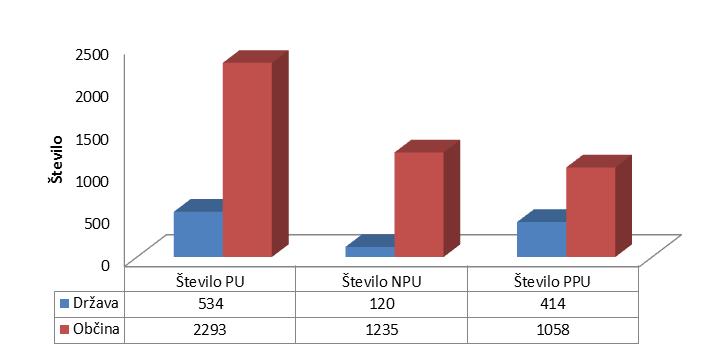 Rezultat konsolidacijeBilančna vsota konsolidirane premoženjske bilance države in občin oziroma premoženja države in občin na dan 31.12.2018 znaša 48,47 mrd. € in se je glede na stanje, izkazano na dan 31.12.2017, v letu 2018 povečala za 3,20 % oziroma 1,50 mrd. €.Tabela 2: Stanje premoženja države in občin na dan 31.12.2018 in na dan 31.12.2017 skupaj s sprememboMed aktivnimi postavkami konsolidirane premoženjske bilance države in občin imajo največji delež v premoženju nepremičnine (44%) in dolgoročne finančne naložbe (24%). Podroben prikaz posameznih deležev prikazuje Slika 2. Slika 2: Delež aktivnih postavk konsolidirane premoženjske bilance države in občin v bilančni vsoti na dan 31.12.2018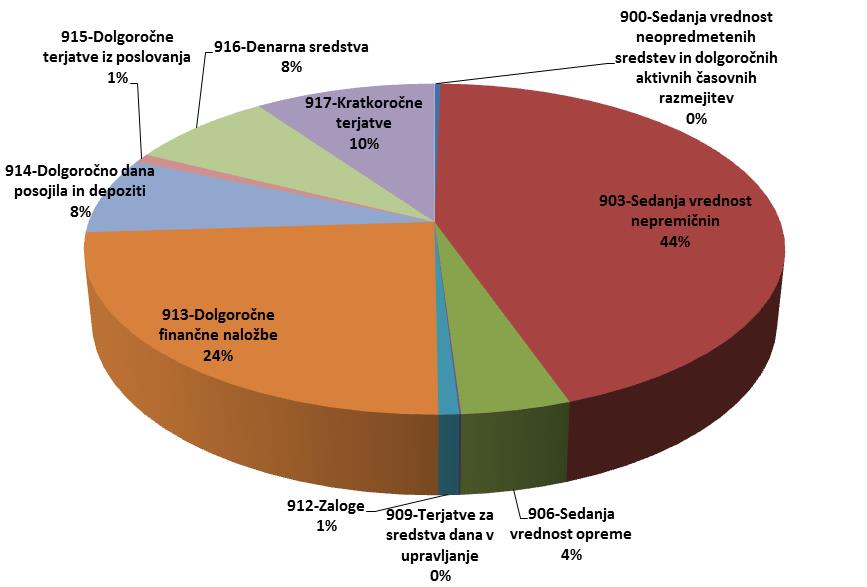 Med pasivnimi postavkami konsolidirane premoženjske bilance države in občin imajo največji delež med obveznostmi dolgoročno prejeta posojila (61%). Podroben prikaz posameznih deležev prikazuje Slika 3.Slika 3: Delež pasivnih postavk konsolidirane premoženjske bilance države in občin v bilančni vsoti na dan 31.12.2018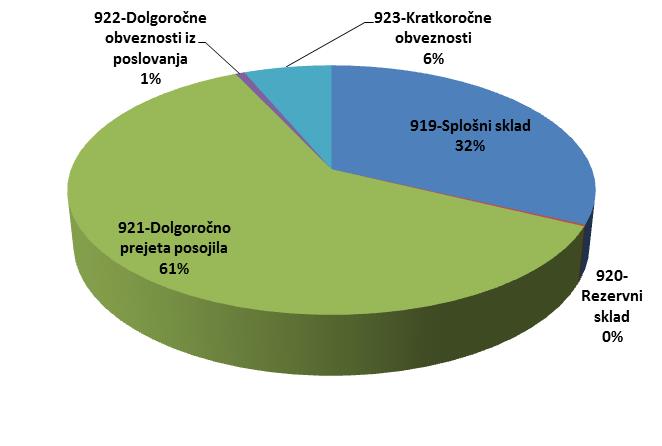 Iz porazdelitve premoženja države in občin med državo in občine je razvidno, da delež države znaša 69,26%, delež občin pa 30,74%. Največji delež skupnega premoženja države in občin država dosega pri dolgoročno danih posojilih in depozitih (99,67%, glej Tabela 3, AOP 914) ter pri dolgoročnih finančnih naložbah (95,05%). Država ima prevladujoč delež pri večini postavk premoženja države in občin. Pri postavki sedanje vrednosti nepremičnin pa delež občin (59,44%) presega delež države (40,56%). Država ima prevladujoč delež pri večini pasivnih postavk. Pri postavki dolgoročno prejetih posojil znaša delež 98,01%. Bolj podrobna porazdelitev premoženja med državo in občine prikazuje Tabela 3. Tabela 3: Porazdelitev premoženja države in občin med državo in občine na dan 31.12.2018V konsolidirani premoženjski bilanci države in občin se največje vrednosti premoženja in obveznosti (Tabela 4)  nanašajo na NPU državnega proračuna, in sicer izkazuje največji delež:neopredmetenih sredstev in dolgoročnih aktivnih časovnih razmejitev - Ministrstvo za javno upravo (21,69%);nepremičnin - Ministrstvo za infrastrukturo, Direkcija RS za infrastrukturo (12,84%);opreme - Ministrstvo za infrastrukturo, Direkcija RS za infrastrukturo (31,40%);zalog - Generalštab Slovenske vojske (48,36%);dolgoročnih finančnih naložb - Ministrstvo za finance (82,17%);dolgoročno danih posojil in depozitov - Upravljavec sredstev sistema EZRD (71,99%);dolgoročnih terjatev iz poslovanja - RS – proračun (47,84%);denarnih sredstev - Upravljavec sredstev sistema EZRD (90,81%);kratkoročnih terjatev -  RS – proračun (50,35%);dolgoročno prejetih posojil - RS – proračun (97,65%);dolgoročnih obveznosti iz poslovanja - RS – proračun (18,90%);kratkoročnih obveznosti - RS – proračun (54,03%).Tabela 4: Struktura porazdelitve premoženja države in občin na dan 31.12.2018 po PU (za 3 največje)Strukturo porazdelitve sprememb stanja premoženja države in občin po PU na dan 31.12.2018 glede na dan 31.12.2017 za posamezne postavke za prvih pet PU z največjimi spremembami prikazuje Tabela 5. Tabela 5: Struktura porazdelitve sprememb stanja premoženja države in občin po PU (za 5 največjih) na dan 31.12.2018 glede na dan 31.12.2017Slika 4: Indeks 2018/2017 premoženja in obveznosti države in občin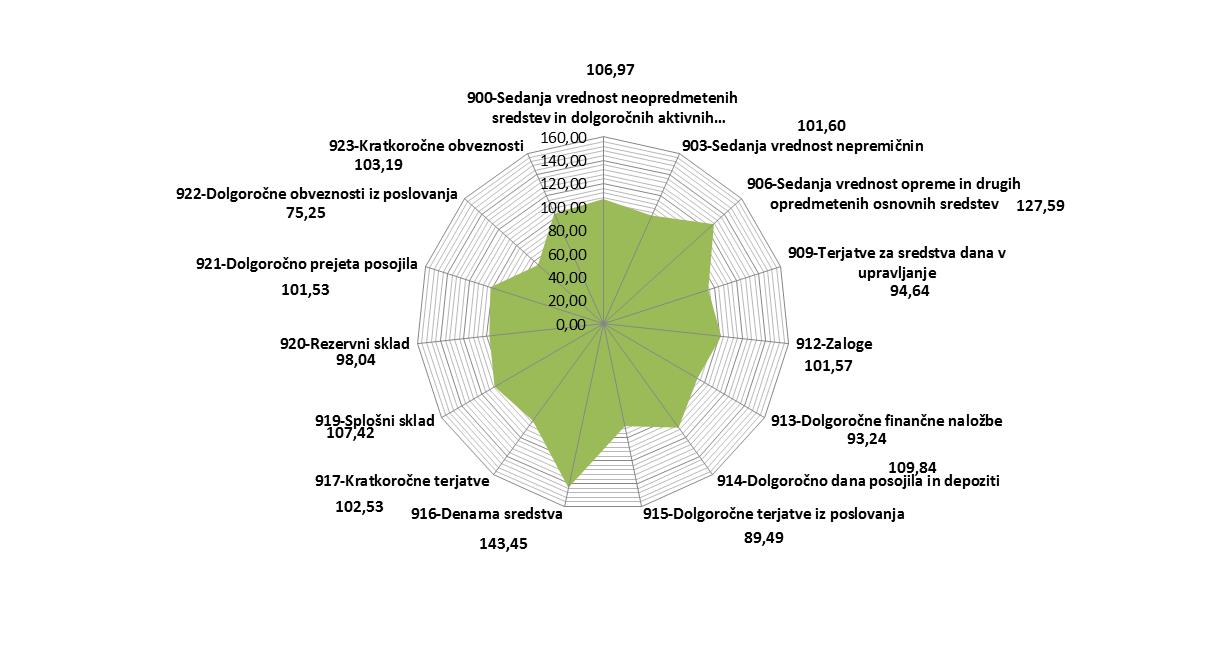 Največji porast premoženja države in občin zasledimo pri bilančni postavki: Denarna sredstva (za 43,45%) – največ:Upravljavec sredstev sistema EZRDMinistrstvo za financeSedanja vrednost opreme in drugih opredmetenih osnovnih sredstev (za 27,59%) – največ:Ministrstvo za infrastrukturo, Direkcija RS za infrastrukturoUniverzitetni klinični center LjubljanaDolgoročno dana posojila in depoziti  (za 9,84%) – največ:Upravljavec sredstev sistema EZRDMinistrstvo za financeSklad NEKJavni sklad RS za regionalni razvoj in razvoj podeželjaSedanja vrednost neopredmetenih sredstev in dolgoročnih aktivnih časovnih razmejitev (za 6,97%) – največ:Ministrstvo za javno upravoMinistrstvo za obramboNajvečji porast obveznosti države in občin zasledimo pri bilančni postavki: Kratkoročne obveznosti (za 3,19%) – največ:Univerzitetni klinični center LjubljanaMinistrstvo za obrambo, Generalštab slovenske vojskeZZZSMestna občina LjubljanaNajvečji padec premoženja države in občin zasledimo pri bilančni postavki:Dolgoročne terjatve iz poslovanja (za 10,51%) – največ:Ministrstvo za infrastrukturoMestna občina LjubljanaRS-ProračunMinistrstvo za financeDolgoročne finančne naložbe (za 6,76%) – največ:Ministrstvo za financeTerjatve za sredstva dana v upravljanje (za 5,36%) – največ:Občina MetlikaObčina ŠenčurObčina MarkovciObčina BledNajvečji padec obveznosti države in občin zasledimo pri bilančni postavki: Dolgoročne obveznosti iz poslovanja (za 24,75%) – največ:Ministrstvo za infrastrukturo, Direkcija RS za infrastrukturoMestna občina LjubljanaObčina Dol pri LjubljaniMinistrstvo za infrastrukturoČasovna primerjava in analiza postavk KPBDOIz analize premoženja države in občin, izkazanega na zadnji dan leta v obdobju 2012-2018, je razvidno, da je znesek:skupne bilančne vsote naraščal (z izjemo leta 2016);sedanje vrednosti nepremičnin naraščal;dolgoročnega dolga naraščal (z izjemo leta 2016);dolgoročnih finančnih naložb najprej naraščal in nato padal (v letu 2015 je bil dosežen vrh);dolgoročno danih posojil in depozitov najprej padal in nato naraščal (v letu 2018 je bil dosežen vrh)Slika 5: Gibanje posameznih postavk konsolidirane premoženjske bilance države in občin na zadnji dan leta v obdobju 2012-2018 (v mrd. €)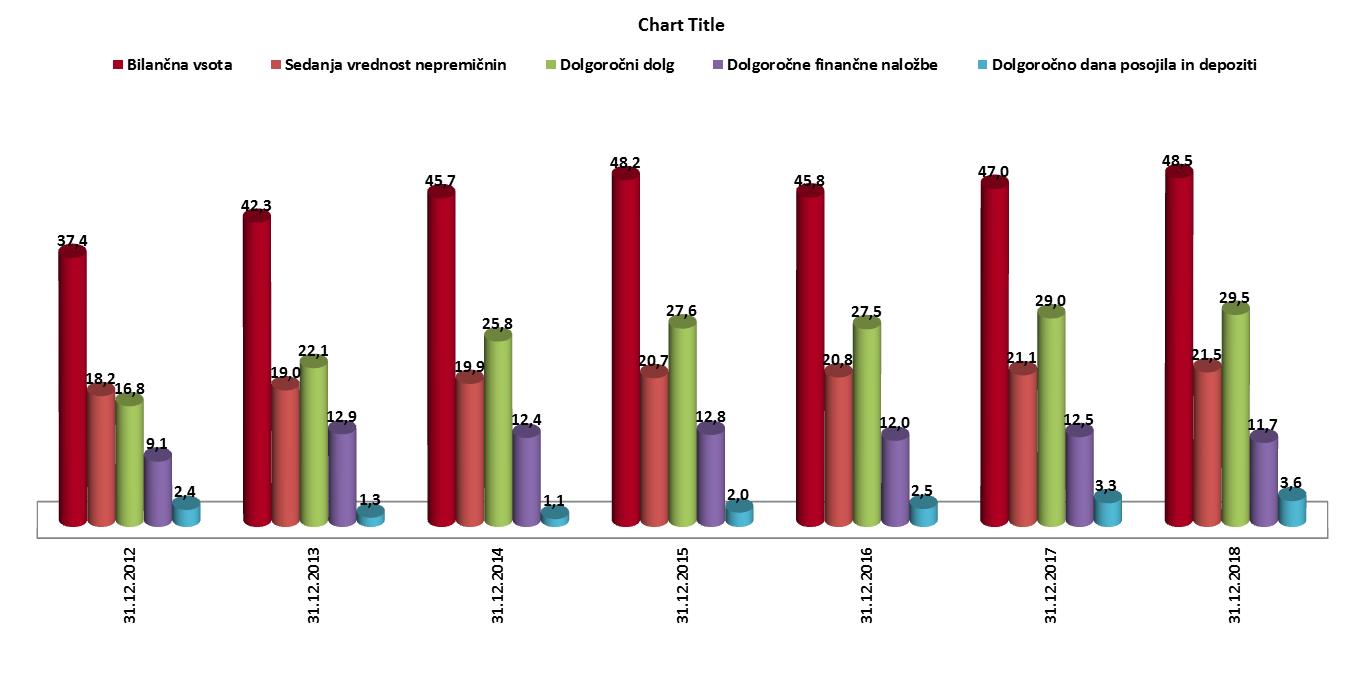 Tabela 6: Stanje posameznih postavk konsolidirane premoženjske bilance države in občin na zadnji dan leta v obdobju 2012-2018Iz analize premoženja države in občin, izkazanega na zadnji dan leta v obdobju 2012-2018 glede na bruto domači proizvod, je razvidno, da je delež:sedanje vrednosti nepremičnin v bruto domačem proizvodu naraščal do leta 2016, od tedaj delež pada;dolgoročnega dolga v bruto domačem proizvodu izrazito naraščal do leta 2016, od tedaj delež pada; dolgoročnih finančnih naložb v bruto domačem proizvodu padal (z izjemo leta 2013).Slika 6: Gibanje deleža (v %) sedanje vrednosti nepremičnin, dolgoročnega dolga in dolgoročnih finančnih naložb v bruto domačem  proizvodu v obdobju 2012-2018 (podatki o bruto domačem proizvodu za izračun so pridobljeni na Statističnem uradu RS, www.surs.si)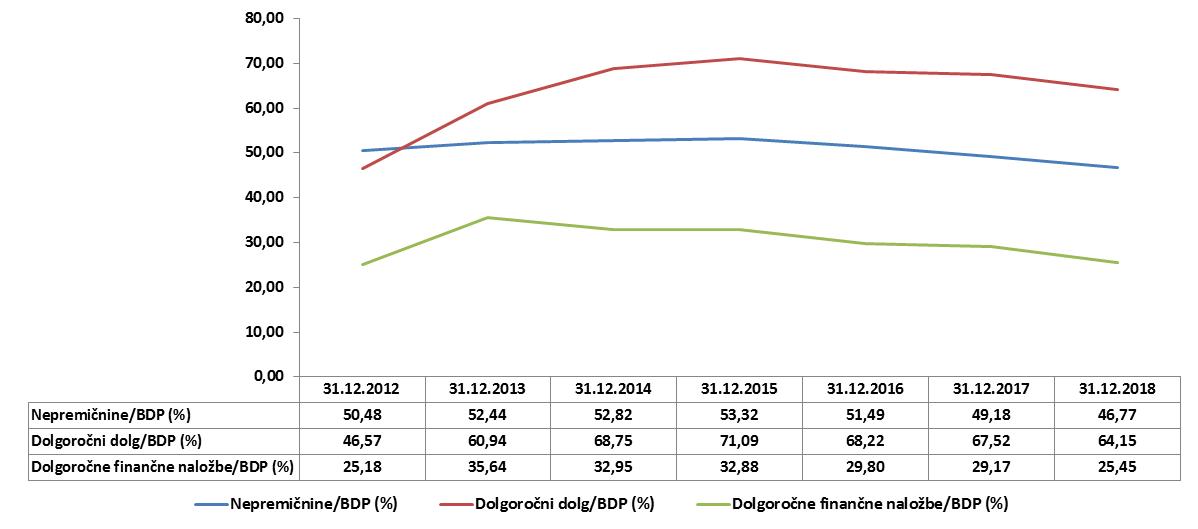 Tabela 7: Delež (v %) sedanje vrednosti nepremičnin, dolgoročnega dolga in dolgoročnih finančnih naložb v bruto domačem  proizvodu v obdobju 2012-2018 (podatki o bruto domačem proizvodu za izračun so pridobljeni na Statističnem uradu RS, www.surs.si)Iz analize premoženja države in občin, izkazanega na zadnji dan leta v obdobju 2012-2018 glede na število prebivalcev, je razvidno, da je znesek:sedanje vrednosti nepremičnin na prebivalca naraščal;dolgoročnega dolga na prebivalca naraščal; dolgoročnih finančnih naložb na prebivalca nihal. Slika 7: Gibanje sedanje vrednosti nepremičnin, dolgoročnega dolga in dolgoročnih finančnih naložb na prebivalca na zadnji dan leta (v €) v obdobju 2012-2018 (podatki o številu prebivalcev za izračun so pridobljeni na Statističnem uradu RS, www.surs.si)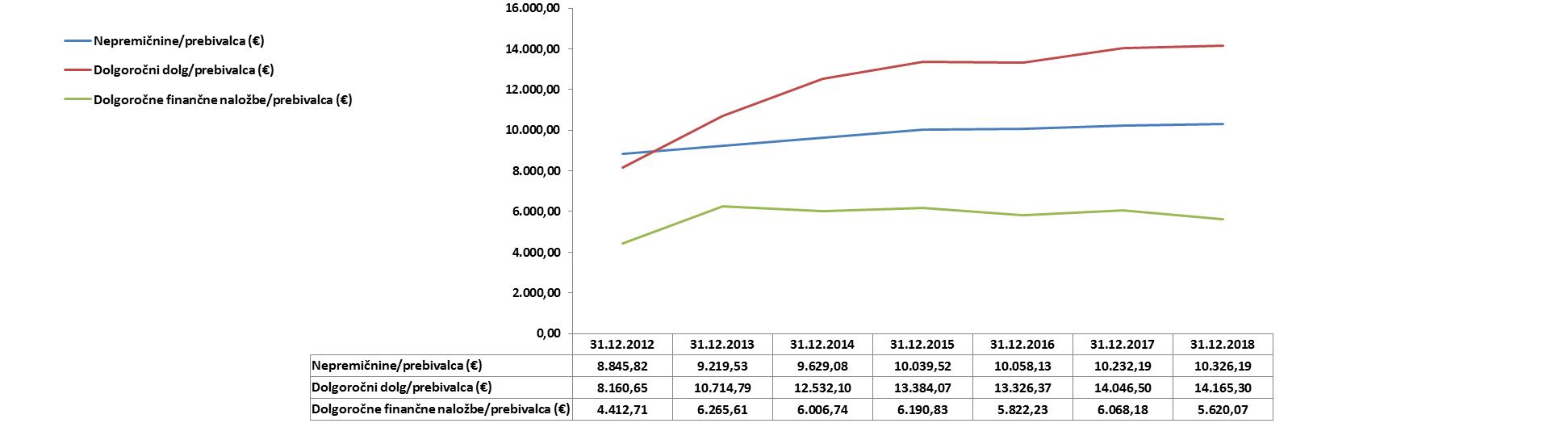 Tabela 8: Sedanja vrednost nepremičnin, dolgoročni dolg in dolgoročne finančne naložbe na prebivalca na zadnji dan leta (v €) v obdobju 2012-2018 (podatki o številu prebivalcev za izračun so pridobljeni na Statističnem uradu RS, www.surs.si)PREMOŽENJSKA BILANCA DRŽAVEObseg konsolidacijeV konsolidacijo premoženjske bilance države je bilo vključenih 534 PU državnega proračuna (glej podpoglavje 2.1). Rezultat konsolidacijeBilančna vsota premoženja države na dan 31.12.2018 znaša 33,7 mrd. € in se je glede na stanje, izkazano na dan 31.12.2017, v letu 2018 povečala za 2,92 % oziroma 956,7 mio. €.Tabela 6: Stanje premoženja države na dan 31.12.2018 in na dan 31.12.2017 skupaj s sprememboMed aktivnimi postavkami  premoženjske bilance države imajo največji delež v premoženju dolgoročne finančne naložbe (33%), sledijo nepremičnine (26%). Podroben prikaz posameznih deležev prikazuje Slika 8.Slika 8: Delež aktivnih postavk premoženjske bilance države v bilančni vsoti na dan 31.12.2018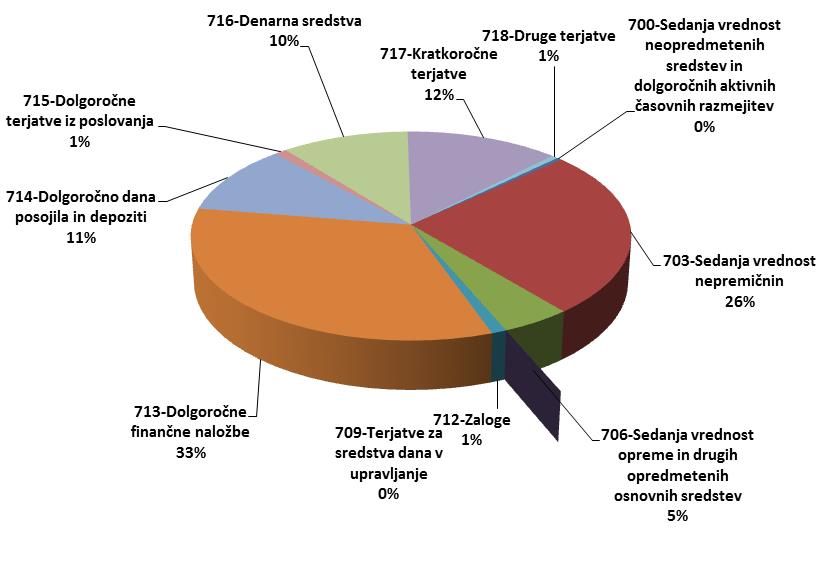 Med pasivnimi postavkami premoženjske bilance države imajo največji delež med obveznostmi dolgoročno prejeta posojila (86%). Podroben prikaz posameznih deležev prikazuje Slika 9.Slika 9: Delež pasivnih postavk premoženjske bilance države v bilančni vsoti na dan 31.12.2018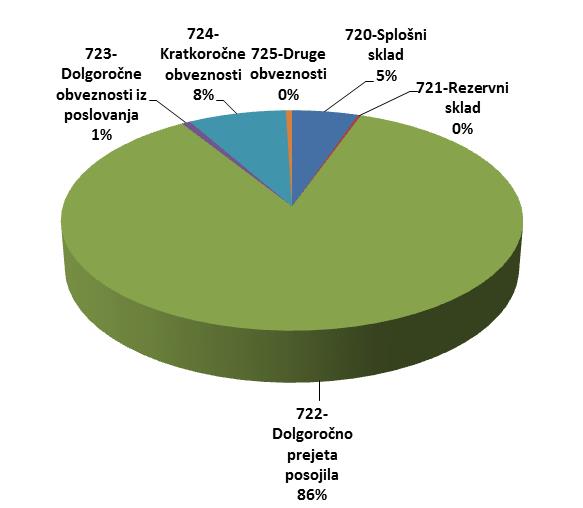 Porazdelitev premoženja države med NPU in PPU državnega proračuna na dan 31.12.2018 prikazuje Tabela 7.Tabela 7: Porazdelitev premoženja države med NPU in PPU državnega proračuna na dan 31.12.2018Analiza premoženja NPU državnega proračunaBilančna vsota premoženja NPU državnega proračuna (izračunana kot seštevek premoženjskih bilanc NPU državnega proračuna po pobotu na prvi ravni) na dan 31.12.2018 znaša 33,77 mrd. €  in se je glede na stanje, izkazano na dan 31.12.2017, v letu 2018 povečala za 3,28%  oziroma 1,07 mrd. €.V skupino NPU se vključujejo vladni, nevladni in pravosodni državni organi in organizacije, katerih finančni načrti so integralni sestavni del državnega proračuna in so sprejeti kot sestavni del sprejetega proračuna države. PoKPB določa, da se v skupino NPU uvrščajo tudi ZPIZ, ZZZS in Upravljavci sredstev sistema EZR.Tabela 8: Seštevki premoženja NPU državnega proračuna na dan 31.12.2018 in na dan 31.12.2017Analiza premoženja NPU državnega proračuna, ki je predstavljena v Tabela 9 prikazuje število PU glede na vrednost bilančne vsote (razdeljena v 4 razrede) na dan 31.12.2018.Tabela 9: Število NPU državnega proračuna glede na vrednost bilančne vsote na dan 31.12.2018Podrobna analiza strukture porazdelitve premoženja in obveznosti NPU državnega proračuna je prikazana v tabeli 10 (za 3 NPU državnega proračuna z največjo vrednostjo).Tabela 10: Struktura porazdelitve premoženja NPU državnega proračuna po PU na dan 31.12.2018Analiza premoženja PPU državnega proračunaBilančna vsota premoženja PPU državnega proračuna (izračunana kot seštevek premoženjskih bilanc PPU državnega proračuna po pobotu na prvi ravni) na dan 31.12.2018 znaša 4,38 mrd. € in se glede na stanje, izkazano na dan 31.12.2017, v letu 2018 zmanjšala za 0,54% oziroma 23,9 mio. €.V skupino PPU državnega proračuna se za potrebe PB vključujejo javni zavodi, javni skladi in agencije. Poleg teh pa tudi članice univerze, kmetijskogozdarska zbornica ter javni zavodi, katerih ustanovitelj je Kmetijskogozdarska zbornica,  samoupravne narodnostne skupnosti in Inženirska akademija Slovenije. PPU državnega proračuna so vpisani v register proračunskih uporabnikov, ki ga vodi UJP.Tabela 11: Seštevki premoženja PPU državnega proračuna na dan 31.12.2018 in na dan 31.12.2017Analiza premoženja PPU državnega proračuna, ki je predstavljena v Tabela 12 prikazuje število PU glede na vrednost bilančne vsote (razdeljena v 4 razrede) na dan 31.12.2018.Tabela 12: Število PPU državnega proračuna glede na vrednost bilančne vsote na dan 31.12.2018Povzetek razporeditve izbranih oblik premoženja in obveznosti za izbrane skupine SKD na dan 31.12.2018  prikazuje Tabela 13, iz katere je razvidno, da ima največji del dolgoročnih in kratkoročnih finančnih naložb dejavnost visokošolskega izobraževanja. Dejavnosti visokošolskega izobraževanja in bolnišnične zdravstvene dejavnosti izkazujeta dolgoročne vire zadolževanja in sta med izbranimi skupinami SKD tudi najbolj zadolženi dejavnosti.Tabela 13: Prikaz dolgoročnih in kratkoročnih finančnih naložb ter dolgoročnih in kratkoročnih finančnih obveznosti po izbranih skupinah SKD za PPU državnega proračuna na dan 31.12.2018Povzetek izkazanih presežkov prihodkov nad odhodki oziroma presežkov odhodkov nad prihodki  za izbrane skupine SKD na dan 31.12.2018 prikazuje (Slika 10), da izkazuje najvišjo vrednost presežka prihodkov nad odhodki dejavnost visokošolskega izobraževanja, bolnišnična zdravstvena dejavnost pa izkazuje najvišjo vrednost presežka odhodkov nad prihodki.Slika 10: Prikaz presežkov prihodkov nad odhodki oziroma presežkov odhodkov nad prihodki  po izbranih skupinah SKD za PPU državnega proračuna na dan 31.12.2018 v (€)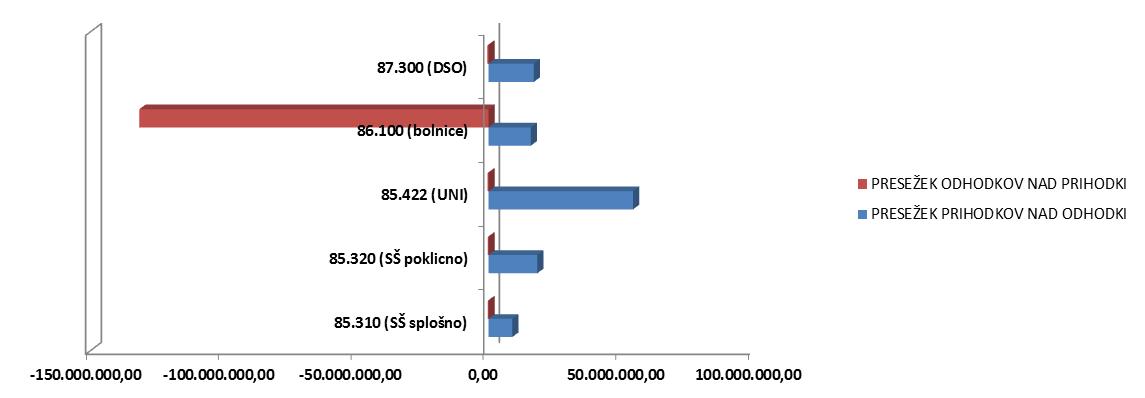 Podrobna analiza strukture porazdelitve premoženja in obveznosti PPU državnega proračuna je prikazana v Tabela 14 (za 3 PPU državnega proračuna z največjo vrednostjo).Tabela 14: Struktura porazdelitve premoženja PPU državnega proračuna po PU na dan 31.12.2018PREMOŽENJSKE BILANCE OBČINObseg konsolidacijePremoženjske bilance občin je pripravilo 212 občin. V konsolidacijo premoženjskih bilanc občin je bilo vključenih 2293 PU občinskih proračunov (1235 NPU in 1058 PPU), (glej podpoglavje 2.1). Rezultat konsolidacijeBilančna vsota premoženjskih bilanc občin na dan 31.12.2018 znaša 15,11 mrd. € in se je glede na stanje, izkazano na dan 31.12.2017, v letu 2018 povečala za 4,08% oziroma 592,8 mio. €.Tabela 15: Stanje premoženja občin na dan 31.12.2018 in na dan 31.12.2017 skupaj s sprememboMed aktivnimi postavkami vseh premoženjskih bilanc občin imajo največji delež v premoženju nepremičnine (84%). Podroben prikaz posameznih deležev prikazuje Slika 11.Slika 11: Delež aktivnih postavk vseh premoženjskih bilanc občin v bilančni vsoti na dan 31.12.2018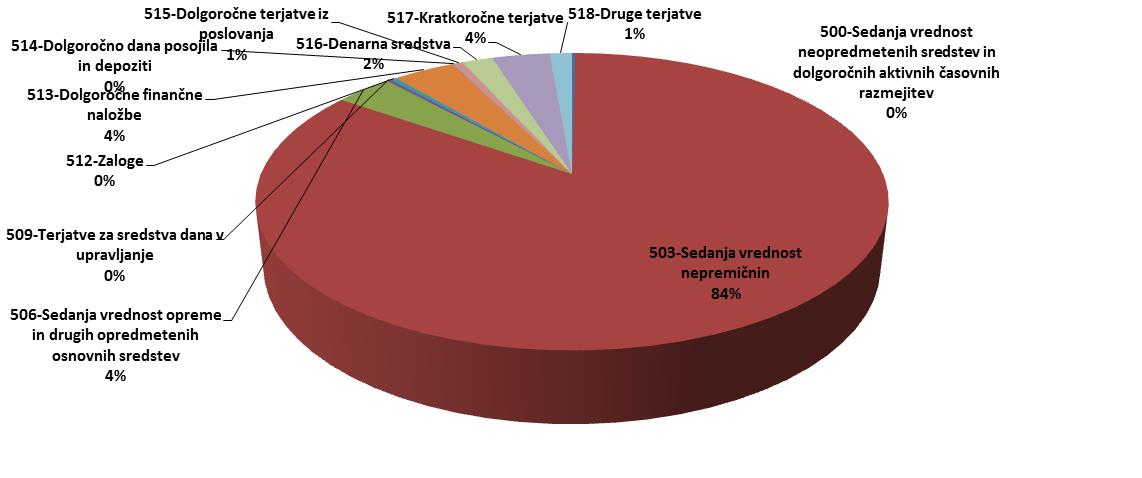 Med pasivnimi postavkami vseh premoženjskih bilanc občin ima največji delež splošni sklad (91%). Podroben prikaz posameznih deležev prikazuje Slika 12.Slika 12: Delež pasivnih postavk vseh premoženjskih bilanc občin v bilančni vsoti na dan 31.12.2018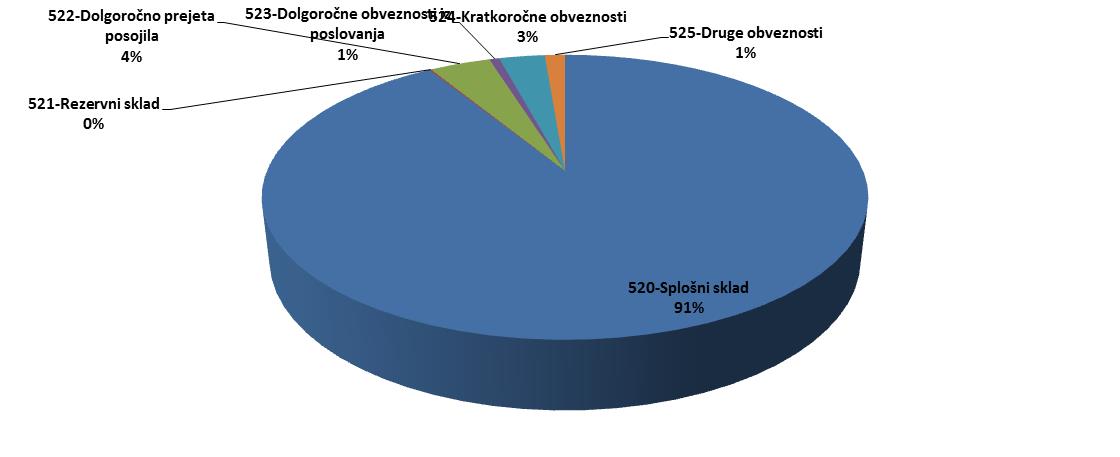 Porazdelitev premoženja občin med NPU in PPU občinskih proračunov na dan 31.12.2018 prikazuje Tabela 16. Tabela 16: Porazdelitev premoženja občin med NPU in PPU občinskih proračunov na dan 31.12.2018Analiza premoženja NPU občinskih proračunovBilančna vsota premoženja NPU občinskih proračunov (izračunana kot seštevek premoženjskih bilanc NPU občinskih proračunov po pobotu na prvi ravni) na dan 31.12.2018 znaša 14,97 mrd. €  in se je glede na stanje, izkazano na dan 31.12.2017, v letu 2018 povečala za 4,18 %  oziroma 600,91 mio. €.V skupino NPU občinskih proračunov se vključujejo občinski organi, občinska uprava, skupna občinska uprava in ožji deli občin katerih finančni načrti so sestavni del občinskega proračuna in so sprejeti kot sestavni del sprejetega proračuna občine.Tabela 17: Seštevki premoženja NPU občinskih proračunov na dan 31.12.2018 in na dan 31.12.2017Analiza premoženja NPU občinskih proračunov, ki je predstavljena v Tabela 18 prikazuje število PU glede na vrednost bilančne vsote (razdeljena v 4 razrede) na dan 31.12.2018.Tabela 18: Število NPU občinskih proračunov glede na vrednost bilančne vsote na dan 31.12.2018Iz preglednice izhaja, da 61 NPU občinskih proračunov nima nobenega premoženja in bi se njihovo poslovanje lahko izkazovalo kot stroškovno mesto znotaj proračuna občine in ne kot samostojna pravna oseba. Podrobna analiza strukture porazdelitve premoženja in obveznosti NPU občinskih proračunov je prikazana v Tabela 19 (za 3 NPU občinskih proračunov z največjo vrednostjo). Poleg navedenega je razvidno, da 45,4% NPU občin razpolaga z bilančno vsoto, ki je manjša od 100.000 EUR, zato bi se poslovanje lahko vodilo kot stroškovno mesto znotraj proračuna občine. V obeh izpostavljenih ugotovitvah gre za krajevne skupnosti občin, ki imajo pravno subjektiviteto in so zato vpisane v RPU kot samostojni NPU.Tabela 19: Struktura porazdelitve premoženja NPU občinskih proračunov po PU na dan 31.12.2018Analiza premoženja PPU občinskih proračunovBilančna vsota premoženja PPU občinskih proračunov (izračunana kot seštevek premoženjskih bilanc PPU občinskih proračunov po pobotu na prvi ravni) na dan 31.12.2018 znaša 3,38 mrd. €  in se je glede na stanje, izkazano na dan 31.12.2017, v letu 2018 povečala za 2,34 %  oziroma 77,3 mio. €.V skupino PPU občinskih proračunov se vključujejo javni zavodi, javni skladi in agencije ter samoupravne narodnostne skupnosti PPU občinskih proračunov, ki so vpisani v register proračunskih uporabnikov, ki ga vodi UJP.Tabela 20: Seštevki premoženja PPU občinskih proračunov na dan 31.12.2018 in na dan 31.12.2017Analiza premoženja PPU občinskih proračunov, ki je predstavljena v Tabela 21 prikazuje število PPU glede na vrednost bilančne vsote (razdeljena v 4 razrede) na dan 31.12.2018.Tabela 21: Število PPU občinskih proračunov glede na vrednost bilančne vsote na dan 31.12.2018Štirje PPU občinskih proračunov nimajo nobenega premoženja, zato bi bilo smiselno, da občine preverijo ali je obstoj takšnih PPU upravičen. Podobno velja tudi za ostalih 67 PPU, katerih bilančna vsota je manjša od 100.000 EUR.Povzetek razporeditve izbranih oblik premoženja in obveznosti po izbranih skupinah SKD na dan 31.12.2018  prikazuje Tabela 22, iz katere je razvidno, da ima največji del dolgoročnih finančnih naložb lekarniška dejavnost, največji del kratkoročnih finančnih naložb splošna zunajbolnišnična zdravstena dejavnost (zdravstveni domovi), ki je gledano absolutno in v primerjavi z bolnišnično zdravstveno dejavnostjo (glej Tabela 13) malo zadolžena.Tabela 22: Prikaz dolgoročnih in kratkoročnih finančnih naložb ter dolgoročnih in kratkoročnih finančnih obveznosti po izbranih skupinah SKD za PPU občinskih proračunov na dan 31.12.2018Iz tabele izhaja, da imajo javni zavodi v lekarniški dejavnosti naložbe v delnice in druge kapitalske naložbe, kar je v neskladnju z določili ZJF.Povzetek izkazanih presežkov prihodkov nad odhodki oziroma presežkov odhodkov nad prihodki  za izbrane skupine SKD na dan 31.12.2018 prikazuje Slika 13. Najvišjo vrednost presežka prihodkov nad odhodki izkazuje lekarniška dejavnost, sledi splošna zunajbolnišnična zdravstvena dejavnost (zdravstveni domovi) in nato dejavnost osnovnošolskega izobraževanja.Slika 13: Prikaz presežkov prihodkov nad odhodki oziroma presežkov odhodkov nad prihodki  po izbranih skupinah SKD za PPU občinskih proračunov na dan 31.12.2018 v (€)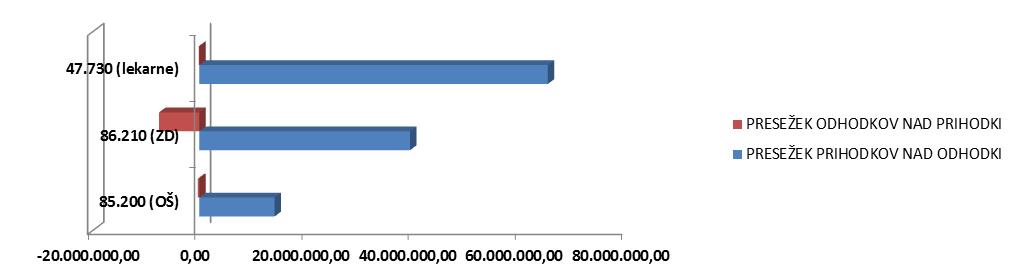 Podrobna analiza strukture porazdelitve premoženja in obveznosti PPU občinskih proračunov je prikazana v Tabela 23 (za 3 PPU občinskih proračunov z največjo vrednostjo).Tabela 23: Struktura porazdelitve premoženja PPU občinskih proračunov po PU na dan 31.12.2018Metodologija priprave premoženjskih bilanc za leto 2018Konsolidirana premoženjska bilanca države in občin se  sestavlja  po metodologiji, določeni v PoKPB, in je končni rezultat tronivojskega postopka uskupinjanja računovodskih podatkov NPU in PPU državnega ter občinskih proračunov. Razultat uskupinjenja se za vsak nivo prikaže na posebnem obrazcu premoženjske bilance:P-1 premoženjska bilanca PPU državnega ali občinskih proračunov; sestavi jo PU pri uskupinjanju na prvem nivoju preko spletnega portala AJPES;P-3 premoženjska bilanca NPU državnega ali občinskih proračunov; sestavi jo PU pri uskupinjanju na prvem nivoju preko spletnega portala AJPES; na enak način pripravijo svojo premoženjsko bilanco tudi upravljavci sredstev sistema EZRD in EZRO, ZZZS in ZPIZ;P-5 premoženjska bilanca občine; na podlagi podatkov premoženjskih bilanc PU občinskega proračuna se pripravi obrazec skupne premoženjske bilance občine pri uskupinjanju na drugem nivoju preko spletnega portala AJPES; P-7 premoženjska bilanca (ožje) države; na podlagi podatkov premoženjskih bilanc PU državnega proračuna se pripravi obrazec skupne premoženjske bilance države pri uskupinjanju na drugem nivoju preko spletnega portala AJPES;P-9 konsolidirana premoženjska bilanca države in občin (NPU in PPU državnega oz. občinskih proračunov); na podlagi podatkov premoženjskih bilanc PU državnega in občinskih proračunov se pripravi obrazec konsolidirane premoženjske bilance države in občin pri uskupinjanju na tretjem nivoju preko spletnega portala AJPESZavezanci za oddajo PB V konsolidirani premoženjski bilanci države in občin je zajeto premoženje :NPU državnega in občinskih proračunov,upravljavcev sredstev sistema EZRD in EZROPPU državnega in občinskih proračunov,ZPIZ, ZZZS,kot to določa ZJF oziroma na njegovi podlagi izdan Pravilnik o določitvi neposrednih in posrednih PU državnega in občinskih proračunov. Med NPU državnega ali občinskih proračunov se uvrščajo tisti neposredni proračunski uporabniki države in občin, ki so vpisani v register proračunskih uporabnikov, ki ga vodi UJP:Med PPU državnega ali občinskih proračunov se uvrščajo vsi PPU, ki so vpisani v register proračunskih uporabnikov, ki ga vodi UJP. Med te se uvrščajo:javni zavodi, javne agencije in javni skladi, katerih ustanovitelj je ali država ali občine, in se financirajo delno iz proračunov države ali občin, ali pa iz skladov socialnega zavarovanja, delno pa tudi iz nejavnih virov, to je s prodajo svojih proizvodov in storitev;samoupravne narodnostne skupnosti;kmetijsko gozdarska zbornica ter javni zavodi, katerih ustanovitelj je Kmetijsko gozdarska zbornica,članice univerze  in Inženirska akademija SlovenijeZZZS in ZPIZ sta z vidika javnega financiranja posebni samostojni blagajni. Pravilnik o določitvi neposrednih in posrednih uporabnikov državnega in občinskih proračunov ju uvršča med PPU državnega proračuna, v konsolidirano premoženje države in občin pa ga vključi država po pravilih za NPU državnega proračuna. PoKPB določa, da upravljavec denarnih sredstev sistema EZRD in EZRO pri izdelavi premoženjske bilance upošteva pravila, ki veljajo za NPU.Nivoji uskupinjanjaPrvi nivo uskupinjanjaPrvi nivo pri pripravi konsolidirane premoženjske bilance države in občin predstavljajo premoženjske bilance PPU in NPU državnega in  občinskih proračunov, ki jih le-ti v zakonsko določenih rokih (93. člen ZJF, 67.člen ZIPRO 2018/2019) oddajo preko spletnega portala AJPES.Podlaga za pripravo premoženjske bilance PU so njegovi računovodski podatki, ki se uporabljajo pri izdelavi bilance stanja in podatki iz poslovnih knjig.Na tem nivoju se s terjatvami ter obveznostmi ostalih PPU in NPU, ki pripadajo istemu proračunu, pobotajo:terjatve ter obveznosti inpasivne kratkoročne časovne razmejitve ter aktivne kratkoročne časovne razmejitve (razen zneska vrednotnic).Ne pobotajo se:terjatve in obveznosti med državo in občinami, terjatve in obveznosti za sredstva, prejeta v upravljanje in dolgoročne kapitalske naložbe - premoženje preneseno v last drugim uporabnikom enotnega kontnega načrta ter Sklad premoženja v javnih skladih in drugih pravnih osebah javnega prava, ki je v njihovi lasti.NPU državnega in občinskega proračunaNPU državnega in občinskega proračuna sestavi premoženjsko bilanco na obrazcu Premoženjska bilanca neposrednega uporabnika proračuna (priloga 3 PoKPB).Za razliko med terjatvami in obveznostmi, ki so predmet pobota ter neplačanimi odhodki in prihodki, NPU v svoji bilanci zmanjša/poveča obveznost za sredstva, prejeta v upravljanje.NPU državnega oziroma občinskega proračuna, ki ima oblikovan tudi splošni sklad, za razliko med terjatvami in obveznostmi, ki so predmet tega pobota, zmanjša/poveča obveznost za sredstva, prejeta v upravljanje. Če znesek razlike presega stanje te obveznosti, zmanjša za preostali del razlike splošni sklad.ZZZS in ZPIZ Slovenije pri sestavi premoženjske bilance  v skladu z 14. členom PoKPB upoštevata določbe, ki veljajo za NPU državnega proračuna. PPU državnega in občinskega proračunaPPU državnega in občinskega proračuna sestavijo premoženjsko bilanco na obrazcu Premoženjska bilanca posrednega uporabnika proračuna (priloga 1 PoKPB).Za razliko med terjatvami in obveznostmi, ki so predmet pobota, PPU v svoji bilanci zmanjša/poveča obveznost za sredstva, prejeta v upravljanje.Javni sklad, katerega ustanovitelj je država ali občina, v okviru svojega proračuna medsebojno pobota tudi neplačane odhodke in prihodke, za razliko pa zmanjša/poveča obveznosti za sredstva prejeta v upravljanje. V primeru, da ima oblikovan tudi splošni sklad ali sklad namenskega premoženja, za razliko pobota zmanjša/poveča obveznost za sredstva prejeta v upravljanje. Če znesek razlike presega stanje te obveznosti, se zmanjša za znesek, ki presega obveznost, najprej splošni sklad, za preostali del presežka pa sklad namenskega premoženja v javnih skladih. Enako velja tudi za članice univerze skladno z zakonom o visokem šolstvu.Javni zavod, ki ima oblikovan sklad premoženja v drugih pravnih osebah javnega prava, ki je v njihovi lasti, za razliko med terjatvami in obveznostmi, ki so predmet pobota, zmanjša/poveča navedeni sklad.Iz navedenega izhaja, da lastništvo premoženja pri PPU ni urejeno na enoten način.Drugi nivo uskupinjanjaNa drugem nivoju se preko spletnega portala AJPES pripravijo iz podatkov premoženjskih bilanc PU skupne premoženjske bilance države (priloga 7 v PoKPB) in skupne premoženjske bilance posameznih občin (priloga 5 PoKPB). V skupno premoženjsko bilanco države sta v skladu z 14. členom PoKPB kot neposredna PU vključena tudi ZZZS in ZPIZ.Na tem nivoju se v okviru istega proračuna izvrši medsebojni pobot:terjatev za sredstva, dana v upravljanje, in obveznosti za sredstva, prejeta v upravljanje,  razen  terjatev za sredstva, dana v upravljanje pravnim osebam, ki niso PU in zneskov dolgoročnih kapitalskih naložb - premoženje, preneseno v last drugim pravnim osebam javnega prava ter zneskov skladov premoženja v javnih skladih in drugih pravnih osebah javnega prava, ki je v njihovi lasti.Za razliko, nastalo pri medsebojnih pobotih, se zmanjša/poveča splošni sklad.Tretji nivo uskupinjenjaNa tretjem nivoju se preko spletnega portala AJPES pripravi obrazec Konsolidirane premoženjske bilance države in občin (priloga 9 v PoKPB) iz podatkov premoženjskih bilanc države in občin. Na tem nivoju se izvrši medsebojni pobot terjatev in obveznosti med državo ter občinami. Za razliko, nastalo med pobotanimi terjatvami in obveznostmi, se zmanjša/poveča splošni sklad. AJPESAgencija za javnopravne storitve in evidenceDSODomovi za starejše občane EZREnotni zakladniški računEZRDEnotni zakladniški račun državeEZROEnotni zakladniški račun občinNPUNeposredni uporabnik proračunaOŠOsnovne šolePBPremoženjska bilancaPPUPosredni uporabnik proračunaPUProračunski uporabnikRSRepublika SovenijaRS - proračunRepublika Slovenija - proračun (proračunski uporabnik 10995)SKDStandardna klasifikacija dejavnostiSklad NEKSklad za financiranje razgradnje Nuklearne elektrarne Krško in za odlaganje radioaktivnih odpadkov iz Nuklearne elektrarne KrškoSŠ poklicnoPoklicno srednješolsko izobraževanjeSŠ splošnoSplošno srednješolsko izobraževanje UJPUprava RS za javna plačilaUNIUniverze in fakulteteZPZakladniški podračunZPIZZavod za pokojninsko in invalidsko zavarovanjeZZZSZavod za zdravstveno zavarovanje SlovenijeDržavaObčineSkupajŠtevilo PU53422932827Število NPU12012351355Število PPU41410581472Stanje 31.12.2018Stanje 31.12.2017IndeksSprememba 2018-2017Oznaka in naziv AOP(€)(€)%(€)1234=2/3*1005=2-3900-Sedanja vrednost neopredmetenih sredstev in dolgoročnih aktivnih časovnih razmejitev154.447.295 144.386.771 106,9710.060.524 901-Nabavna vrednost neopredmetenih sredstev in dolgoročnih aktivnih časovnih razmejitev738.049.607 710.131.497 103,9327.918.110 902-Popravki vrednosti neopredmetenih sredstev583.602.312 565.744.726 103,1617.857.586 903-Sedanja vrednost nepremičnin21.487.845.568 21.148.705.101 101,60339.140.467 904-Nabavna vrednost nepremičnin31.881.591.070 30.948.851.071 103,01932.739.999 905-Popravek vrednosti nepremičnin10.393.745.502 9.800.145.970 106,06593.599.532 906-Sedanja vrednost opreme in drugih opredmetenih osnovnih sredstev2.097.863.477 1.644.173.416 127,59453.690.061 907-Nabavna vrednost opreme in drugih opredmetenih osnovnih sredstev7.273.077.414 6.590.146.878 110,36682.930.536 908-Popravek vrednosti opreme in drugih opredmetenih osnovnih sredstev5.175.213.937 4.945.973.462 104,63229.240.475 909-Terjatve za sredstva dana v upravljanje29.907.899 31.600.754 94,64-1.692.855 910-Terjatve za sredstva dana v upravljanje drugim v lasti države3.340.508 4.409.853 75,75-1.069.345 911-Terjatve za sredstva dana v upravljanje drugim v lasti občine26.567.391 27.190.901 97,71-623.510 912-Zaloge388.973.449 382.953.302 101,576.020.147 913-Dolgoročne finančne naložbe11.694.851.309 12.542.191.943 93,24-847.340.634 914-Dolgoročno dana posojila in depoziti3.644.100.285 3.317.735.623 109,84326.364.662 915-Dolgoročne terjatve iz poslovanja425.016.727 474.912.347 89,49-49.895.620 916-Denarna sredstva3.792.312.159 2.643.686.697 143,451.148.625.462 917-Kratkoročne terjatve4.754.196.702 4.636.800.889 102,53117.395.813 918-Skupaj aktiva48.469.514.870 46.967.146.843 103,201.502.368.027 919-Splošni sklad15.510.139.605 14.438.628.826 107,421.071.510.779 920-Rezervni sklad95.512.752 97.421.795 98,04-1.909.043 921-Dolgoročno prejeta posojila29.476.696.012 29.032.428.243 101,53444.267.769 922-Dolgoročne obveznosti iz poslovanja322.940.819 429.180.955 75,25-106.240.136 923-Kratkoročne obveznosti3.064.225.682 2.969.487.024 103,1994.738.658 924-Skupaj pasiva48.469.514.870 46.967.146.843 103,201.502.368.027 Stanje 31.12.2018Stanje 31.12.2018Oznaka in naziv AOP/država/občina(€)%123900-Sedanja vrednost neopredmetenih sredstev in dolgoročnih aktivnih časovnih razmejitev154.447.295 država125.442.145 81,22občine29.005.150 18,78901-Nabavna vrednost neopredmetenih sredstev in dolgoročnih aktivnih časovnih razmejitev738.049.607 država637.112.551 86,32občine100.937.056 13,68902-Popravki vrednosti neopredmetenih sredstev583.602.312 država511.670.406 87,67občine71.931.906 12,33903-Sedanja vrednost nepremičnin21.487.845.568 država8.715.643.840 40,56občine12.772.201.728 59,44904-Nabavna vrednost nepremičnin31.881.591.070 država14.427.362.712 45,25občine17.454.228.358 54,75905-Popravek vrednosti nepremičnin10.393.745.502 država5.711.718.872 54,95občine4.682.026.630 45,05906-Sedanja vrednost opreme in drugih opredmetenih osnovnih sredstev2.097.863.477 država1.568.351.954 74,76občine529.511.523 25,24907-Nabavna vrednost opreme in drugih opredmetenih osnovnih sredstev7.273.077.414 država5.216.735.695 71,73občine2.056.341.719 28,27908-Popravek vrednosti opreme in drugih opredmetenih osnovnih sredstev5.175.213.937 država3.648.383.741 70,50občine1.526.830.196 29,50909-Terjatve za sredstva dana v upravljanje29.907.899 država689.130 2,30občine29.218.769 97,70910-Terjatve za sredstva dana v upravljanje drugim v lasti države3.340.508 država689.130 20,63občine2.651.378 79,37911-Terjatve za sredstva dana v upravljanje drugim v lasti občine26.567.391 država0 0,00občine26.567.391 100,00912-Zaloge388.973.449 država333.686.828 85,79občine55.286.621 14,21913-Dolgoročne finančne naložbe11.694.851.309 država11.115.453.873 95,05občine579.397.436 4,95914-Dolgoročno dana posojila in depoziti3.644.100.285 država3.631.987.965 99,67občine12.112.320 0,33915-Dolgoročne terjatve iz poslovanja425.016.727 država347.547.254 81,77občine77.469.473 18,23916-Denarna sredstva3.792.312.159 država3.508.598.012 92,52občine283.714.147 7,48917-Kratkoročne terjatve4.754.196.702 država4.221.708.734 88,80občine532.487.968 11,20918-Skupaj aktiva48.469.514.870 država33.569.109.735 69,26občine14.900.405.135 30,74919-Splošni sklad15.510.139.605 država1.750.959.972 11,29občine13.759.179.633 88,71920-Rezervni sklad95.512.752 država78.563.693 82,25občine16.949.059 17,75921-Dolgoročno prejeta posojila29.476.696.012 država28.888.957.679 98,01občine587.738.333 1,99922-Dolgoročne obveznosti iz poslovanja322.940.819 država227.004.141 70,29občine95.936.678 29,71923-Kratkoročne obveznosti3.064.225.682 država2.623.624.250 85,62občine440.601.432 14,38924-Skupaj pasiva48.469.514.870 država33.569.109.735 69,26občine14.900.405.135 30,74Stanje na dan 31.12.2018Stanje na dan 31.12.2018Oznaka in naziv AOP/PU z največjo vrednosjo(€)%123900-Sedanja vrednost neopredmetenih sredstev in dolgoročnih aktivnih časovnih razmejitev 154.447.295 MINISTRSTVO ZA JAVNO UPRAVO33.493.381 21,69MINISTRSTVO ZA FINANCE FINANČNA UPRAVA RS11.472.455 7,43MINISTRSTVO ZA PRAVOSODJE6.035.535 3,91901-Nabavna vrednost neopredmetenih sredstev in dolgoročnih aktivnih časovnih razmejitev 738.049.607 MINISTRSTVO ZA JAVNO UPRAVO114.463.470 15,51MINISTRSTVO ZA FINANCE FINANČNA UPRAVA RS103.710.021 14,05Slovenski filmski center36.590.035 4,96902-Popravki vrednosti neopredmetenih sredstev 583.602.312 MINISTRSTVO ZA FINANCE FINANČNA UPRAVA RS92.237.566 15,80MINISTRSTVO ZA JAVNO UPRAVO80.970.089 13,87Slovenski filmski center34.511.712 5,91903-Sedanja vrednost nepremičnin 21.487.845.568 MINISTRSTVO ZA INFRASTRUKTURO, DIREKCIJA RS ZA INFRASTRUKTURO2.758.652.865 12,84MESTNA OBČINA KOPER1.537.260.413 7,15MESTNA OBČINA LJUBLJANA1.023.794.695 4,76904-Nabavna vrednost nepremičnin 31.881.591.070 MINISTRSTVO ZA INFRASTRUKTURO, DIREKCIJA RS ZA INFRASTRUKTURO5.530.513.137 17,35MESTNA OBČINA KOPER1.635.733.579 5,13MESTNA OBČINA LJUBLJANA1.285.140.972 4,03905-Popravek vrednosti nepremičnin 10.393.745.502 MINISTRSTVO ZA INFRASTRUKTURO, DIREKCIJA RS ZA INFRASTRUKTURO2.771.860.272 26,67MINISTRSTVO ZA OKOLJE IN PROSTOR DIREKCIJA RS ZA VODE779.986.497 7,50MESTNA OBČINA LJUBLJANA261.346.277 2,51906-Sedanja vrednost opreme in drugih opredmetenih osnovnih sredstev 2.097.863.477 MINISTRSTVO ZA INFRASTRUKTURO, DIREKCIJA RS ZA INFRASTRUKTURO658.785.194 31,40MINISTRSTVO ZA OBRAMBO RS, GENERALŠTAB SLOVENSKE VOJSKE312.190.046 14,88MINISTRSTVO ZA NOTRANJE ZADEVE POLICIJA56.785.827 2,71907-Nabavna vrednost opreme in drugih opredmetenih osnovnih sredstev 7.273.077.414 MINISTRSTVO ZA INFRASTRUKTURO, DIREKCIJA RS ZA INFRASTRUKTURO1.122.994.489 15,44MINISTRSTVO ZA OBRAMBO RS, GENERALŠTAB SLOVENSKE VOJSKE916.817.053 12,61MINISTRSTVO ZA NOTRANJE ZADEVE POLICIJA269.356.786 3,70908-Popravek vrednosti opreme in drugih opredmetenih osnovnih sredstev 5.175.213.937 MINISTRSTVO ZA OBRAMBO RS, GENERALŠTAB SLOVENSKE VOJSKE604.627.007 11,68MINISTRSTVO ZA INFRASTRUKTURO, DIREKCIJA RS ZA INFRASTRUKTURO464.209.295 8,97MINISTRSTVO ZA NOTRANJE ZADEVE POLICIJA212.570.959 4,11909-Terjatve za sredstva dana v upravljanje 29.907.899 MESTNA OBČINA MARIBOR14.072.689 47,05OBČINA BELTINCI2.900.141 9,70MESTNA OBČINA CELJE2.149.338 7,19910-Terjatve za sredstva dana v upravljanje drugim v lasti države 3.340.508 MESTNA OBČINA CELJE1.120.543 33,54OBČINA DOMŽALE731.840 21,91MINISTRSTVO ZA IZOBRAŽEVANJE, ZNANOST IN ŠPORT529.130 15,84911-Terjatve za sredstva dana v upravljanje drugim v lasti občine 26.567.391 MESTNA OBČINA MARIBOR14.072.689 52,97OBČINA BELTINCI2.900.141 10,92OBČINA TRŽIČ1.911.979 7,20912-Zaloge 388.973.449 MINISTRSTVO ZA OBRAMBO RS, GENERALŠTAB SLOVENSKE VOJSKE188.116.925 48,36RS - PRORAČUN47.282.047 12,16MINISTRSTVO ZA NOTRANJE ZADEVE POLICIJA27.733.136 7,13913-Dolgoročne finančne naložbe 11.694.851.309 MINISTRSTVO ZA FINANCE9.610.093.446 82,17MINISTRSTVO ZA INFRASTRUKTURO589.543.039 5,04ZPIZ340.634.765 2,91914-Dolgoročno dana posojila in depoziti 3.644.100.285 UPRAVLJAVEC SREDSTEV SISTEMA EZRD2.623.524.684 71,99RS - PRORAČUN264.096.938 7,25MINISTRSTVO ZA GOSPODARSKI RAZVOJ IN TEHNOLOGIJO200.420.418 5,50915-Dolgoročne terjatve iz poslovanja 425.016.727 RS - PRORAČUN203.328.853 47,84MINISTRSTVO ZA INFRASTRUKTURO129.119.286 30,38MESTNA OBČINA LJUBLJANA61.037.676 14,36916-Denarna sredstva 3.792.312.159 UPRAVLJAVEC SREDSTEV SISTEMA EZRD3.443.672.650 90,81RS - PRORAČUN50.402.731 1,33UPRAVLJAVEC SREDSTEV SISTEMA ENOTNEGA ZAKLADNIŠKEGA RAČUNA MESTNE OBČINE LJUBLJANA30.925.067 0,82917-Kratkoročne terjatve 4.754.196.702 RS - PRORAČUN2.393.925.514 50,35ZPIZ541.191.678 11,38UPRAVLJAVEC SREDSTEV SISTEMA EZRD387.903.158 8,16918-Skupaj aktiva 48.469.514.870 MINISTRSTVO ZA FINANCE9.929.588.279 20,49UPRAVLJAVEC SREDSTEV SISTEMA EZRD6.455.100.492 13,32MINISTRSTVO ZA INFRASTRUKTURO, DIREKCIJA RS ZA INFRASTRUKTURO3.419.486.130 7,05919-Splošni sklad 15.510.139.605 MINISTRSTVO ZA FINANCE9.848.609.940 63,50UPRAVLJAVEC SREDSTEV SISTEMA EZRD6.455.100.492 41,62MINISTRSTVO ZA INFRASTRUKTURO, DIREKCIJA RS ZA INFRASTRUKTURO3.326.389.961 21,45920-Rezervni sklad 95.512.752 MINISTRSTVO ZA FINANCE26.436.232 27,68ZZZS17.953.877 18,80JAVNI SKLAD RS ZA REGIONALNI RAZVOJ IN RAZVOJ PODEŽELJA14.031.286 14,69921-Dolgoročno prejeta posojila 29.476.696.012 RS - PRORAČUN28.784.094.446 97,65MESTNA OBČINA LJUBLJANA95.236.133 0,32Eko sklad, Slovenski okoljski javni sklad51.000.000 0,17922-Dolgoročne obveznosti iz poslovanja 322.940.819 RS - PRORAČUN61.035.672 18,90MESTNA OBČINA LJUBLJANA60.515.037 18,74MINISTRSTVO ZA INFRASTRUKTURO, DIREKCIJA RS ZA INFRASTRUKTURO59.936.240 18,56923-Kratkoročne obveznosti 3.064.225.682 RS - PRORAČUN1.655.711.052 54,03ZZZS102.052.821 3,33UNIVERZITETNI KLINIČNI CENTER LJUBLJANA91.219.346 2,98924-Skupaj pasiva 48.469.514.870 MINISTRSTVO ZA FINANCE9.929.588.279 20,49UPRAVLJAVEC SREDSTEV SISTEMA EZRD6.455.100.492 13,32MINISTRSTVO ZA INFRASTRUKTURO, DIREKCIJA RS ZA INFRASTRUKTURO3.419.486.130 7,05Sprememba stanja 2018-2017Sprememba stanja 2018-2017Oznaka in naziv AOP/PU z največjo spremembo(€)%123900-Sedanja vrednost neopredmetenih sredstev in dolgoročnih aktivnih časovnih razmejitev 10.060.524 MINISTRSTVO ZA JAVNO UPRAVO11.333.638 112,65MINISTRSTVO ZA FINANCE FINANČNA UPRAVA RS-1.449.493 -14,41Slovenski filmski center, javna agencija RS-1.440.031 -14,31NACIONALNI INŠTITUT ZA JAVNO ZDRAVJE-937.260 -9,32MINISTRSTVO ZA OBRAMBO RS906.821 9,01901-Nabavna vrednost neopredmetenih sredstev in dolgoročnih aktivnih časovnih razmejitev 27.918.110 MINISTRSTVO ZA FINANCE FINANČNA UPRAVA RS5.710.727 20,46MINISTRSTVO ZA JAVNO UPRAVO2.951.589 10,57RTV SLOVENIJA-2.928.435 -10,49MINISTRSTVO ZA OBRAMBO RS1.679.620 6,02MINISTRSTVO ZA OKOLJE IN PROSTOR, GEODETSKA UPRAVA RS1.473.766 5,28902-Popravki vrednosti neopredmetenih sredstev 17.857.586 MINISTRSTVO ZA JAVNO UPRAVO-8.382.049 -46,94MINISTRSTVO ZA FINANCE FINANČNA UPRAVA RS7.160.220 40,10RTV SLOVENIJA-2.942.532 -16,48MINISTRSTVO ZA KMETIJSTVO, GOZDARSTVO IN PREHRANO, AGENCIJA RS ZA KMETIJSKE TRGE IN RAZVOJ PODEŽELJA1.927.101 10,79NACIONALNI INŠTITUT ZA JAVNO ZDRAVJE1.656.248 9,27903-Sedanja vrednost nepremičnin 339.140.467 MESTNA OBČINA KOPER482.723.573 142,34MINISTRSTVO ZA INFRASTRUKTURO, DIREKCIJA RS ZA INFRASTRUKTURO-326.567.717 -96,29OBČINA IZOLA-96.862.050 -28,56MESTNA OBČINA LJUBLJANA58.123.296 17,14KOBILARNA LIPICA-16.295.754 -4,81904-Nabavna vrednost nepremičnin 932.739.999 MESTNA OBČINA KOPER487.196.389 52,23MINISTRSTVO ZA INFRASTRUKTURO, DIREKCIJA RS ZA INFRASTRUKTURO-224.044.383 -24,02OBČINA IZOLA-96.390.984 -10,33MESTNA OBČINA LJUBLJANA87.022.463 9,33MINISTRSTVO ZA GOSPODARSKI RAZVOJ IN TEHNOLOGIJO29.703.427 3,18905-Popravek vrednosti nepremičnin 593.599.532 MINISTRSTVO ZA INFRASTRUKTURO, DIREKCIJA RS ZA INFRASTRUKTURO102.523.334 17,27MESTNA OBČINA LJUBLJANA28.899.167 4,87MINISTRSTVO ZA OKOLJE IN PROSTOR DIREKCIJA RS ZA VODE20.798.453 3,50MINISTRSTVO ZA JAVNO UPRAVO18.810.628 3,17Javni zavod ŠPORT LJUBLJANA16.003.453 2,70906-Sedanja vrednost opreme in drugih opredmetenih osnovnih sredstev 453.690.061 MINISTRSTVO ZA INFRASTRUKTURO, DIREKCIJA RS ZA INFRASTRUKTURO516.299.019 113,80MESTNA OBČINA LJUBLJANA-30.394.064 -6,70MINISTRSTVO ZA OBRAMBO RS, GENERALŠTAB SLOVENSKE VOJSKE-22.286.648 -4,91GIMNAZIJA BREŽICE-5.963.542 -1,31UNIVERZITETNI KLINIČNI CENTER LJUBLJANA4.511.383 0,99907-Nabavna vrednost opreme in drugih opredmetenih osnovnih sredstev 682.930.536 MINISTRSTVO ZA INFRASTRUKTURO, DIREKCIJA RS ZA INFRASTRUKTURO549.944.090 80,53MINISTRSTVO ZA OBRAMBO RS, GENERALŠTAB SLOVENSKE VOJSKE35.308.201 5,17MESTNA OBČINA LJUBLJANA-34.022.208 -4,98UNIVERZITETNI KLINIČNI CENTER LJUBLJANA10.966.364 1,61MINISTRSTVO ZA JAVNO UPRAVO7.253.038 1,06908-Popravek vrednosti opreme in drugih opredmetenih osnovnih sredstev 229.240.475 MINISTRSTVO ZA OBRAMBO RS, GENERALŠTAB SLOVENSKE VOJSKE57.594.849 25,12MINISTRSTVO ZA INFRASTRUKTURO, DIREKCIJA RS ZA INFRASTRUKTURO33.645.071 14,68MINISTRSTVO ZA JAVNO UPRAVO8.694.305 3,79MINISTRSTVO ZA OBRAMBO RS6.655.651 2,90UNIVERZITETNI KLINIČNI CENTER LJUBLJANA6.454.981 2,82909-Terjatve za sredstva dana v upravljanje -1.692.855 OBČINA METLIKA-682.275 40,30OBČINA ŠENČUR-414.966 24,51OBČINA MARKOVCI-402.131 23,75OBČINA BLED-100.341 5,93OBČINA LENDAVA - LENDVA KÖZSEG77.448 -4,57910-Terjatve za sredstva dana v upravljanje drugim v lasti države -1.069.345 MESTNA OBČINA CELJE-1.052.440 98,42OBČINA DOMŽALE-52.261 4,89MINISTRSTVO ZA IZOBRAŽEVANJE, ZNANOST IN ŠPORT42.469 -3,97OBČINA STARŠE-7.506 0,70OBČINA ŠMARJE PRI JELŠAH7.398 -0,69911-Terjatve za sredstva dana v upravljanje drugim v lasti občine -623.510 MESTNA OBČINA CELJE1.028.795 -165,00OBČINA METLIKA-682.275 109,42OBČINA ŠENČUR-414.966 66,55OBČINA MARKOVCI-402.131 64,49OBČINA BLED-100.341 16,09912-Zaloge 6.020.147 STANOVANJSKI SKLAD RS, javni sklad-10.789.550 -179,22MINISTRSTVO ZA NOTRANJE ZADEVE POLICIJA10.537.610 175,04MINISTRSTVO ZA OBRAMBO RS, GENERALŠTAB SLOVENSKE VOJSKE5.401.913 89,73OBČINA PIRAN-1.876.470 -31,17RS - PRORAČUN-1.573.021 -26,13913-Dolgoročne finančne naložbe -847.340.634 MINISTRSTVO ZA FINANCE-908.699.567 107,24MINISTRSTVO ZA INFRASTRUKTURO65.941.061 -7,78MINISTRSTVO ZA DELO, DRUŽINO, SOCIALNE ZADEVE IN ENAKE MOŽNOSTI-43.523.656 5,14MINISTRSTVO ZA GOSPODARSKI RAZVOJ IN TEHNOLOGIJO29.335.811 -3,46ZPIZ11.234.061 -1,33914-Dolgoročno dana posojila in depoziti 326.364.662 UPRAVLJAVEC SREDSTEV SISTEMA EZRD281.215.048 86,17MINISTRSTVO ZA FINANCE20.070.411 6,15SKLAD NEK14.237.338 4,36JAVNI SKLAD RS ZA REGIONALNI RAZVOJ IN RAZVOJ PODEŽELJA9.298.402 2,85STANOVANJSKI SKLAD RS, javni sklad-2.258.849 -0,69915-Dolgoročne terjatve iz poslovanja -49.895.620 MINISTRSTVO ZA INFRASTRUKTURO-22.700.000 45,49MESTNA OBČINA LJUBLJANA-15.462.008 30,99RS - PRORAČUN-11.835.917 23,72MINISTRSTVO ZA FINANCE-1.252.011 2,51Univerzitetni rehabilitacijski inštitut RS - Soča1.062.656 -2,13916-Denarna sredstva 1.148.625.462 UPRAVLJAVEC SREDSTEV SISTEMA EZRD1.164.871.162 101,41MINISTRSTVO ZA FINANCE8.765.221 0,76OBČINA HOČE - SLIVNICA-5.450.000 -0,47MESTNA OBČINA VELENJE-4.589.900 -0,40UPRAVLJAVEC SREDSTEV SISTEMA EZR OBČINE AJDOVŠČINA-4.318.247 -0,38917-Kratkoročne terjatve 117.395.813 MINISTRSTVO ZA FINANCE146.064.153 124,42UPRAVLJAVEC SREDSTEV SISTEMA EZRD67.924.017 57,86ZPIZ-35.656.165 -30,37MESTNA OBČINA LJUBLJANA-30.763.841 -26,21MINISTRSTVO ZA GOSPODARSKI RAZVOJ IN TEHNOLOGIJO20.984.307 17,87918-Skupaj aktiva 1.502.368.027 UPRAVLJAVEC SREDSTEV SISTEMA EZRD1.514.010.227 100,77MINISTRSTVO ZA FINANCE-734.524.391 -48,89MESTNA OBČINA KOPER474.609.987 31,59MINISTRSTVO ZA INFRASTRUKTURO, DIREKCIJA RS ZA INFRASTRUKTURO190.222.071 12,66OBČINA IZOLA-97.051.061 -6,46919-Splošni sklad 1.071.510.779 UPRAVLJAVEC SREDSTEV SISTEMA EZRD1.514.010.227 141,30MINISTRSTVO ZA FINANCE-720.769.102 -67,27MESTNA OBČINA KOPER475.365.725 44,36RS - PRORAČUN-463.351.349 -43,24MINISTRSTVO ZA INFRASTRUKTURO, DIREKCIJA RS ZA INFRASTRUKTURO274.660.457 25,63920-Rezervni sklad -1.909.043 MINISTRSTVO ZA FINANCE-11.094.777 581,17ZZZS10.655.106 -558,14Eko sklad, Slovenski okoljski javni sklad-2.719.463 142,45MESTNA OBČINA LJUBLJANA622.886 -32,63OBČINA SVETI JURIJ OB ŠČAVNICI-456.625 23,92921-Dolgoročno prejeta posojila 444.267.769 RS - PRORAČUN459.304.035 103,38MESTNA OBČINA LJUBLJANA-18.938.388 -4,26MESTNA OBČINA MARIBOR3.668.156 0,83OBČINA LUKOVICA3.500.000 0,79JAVNI SKLAD RS ZA REGIONALNI RAZVOJ IN RAZVOJ PODEŽELJA-3.177.237 -0,72922-Dolgoročne obveznosti iz poslovanja -106.240.136 MINISTRSTVO ZA INFRASTRUKTURO, DIREKCIJA RS ZA INFRASTRUKTURO-80.977.063 76,22MESTNA OBČINA LJUBLJANA-11.945.277 11,24MINISTRSTVO ZA JAVNO UPRAVO4.670.701 -4,40OBČINA DOL PRI LJUBLJANI-4.613.074 4,34MINISTRSTVO ZA INFRASTRUKTURO-4.093.442 3,85923-Kratkoročne obveznosti 94.738.658 UNIVERZITETNI KLINIČNI CENTER LJUBLJANA26.480.897 27,95RS - PRORAČUN-22.852.149 -24,12MINISTRSTVO ZA OBRAMBO RS, GENERALŠTAB SLOVENSKE VOJSKE12.725.708 13,43ZZZS11.846.745 12,50MESTNA OBČINA LJUBLJANA9.004.363 9,50924-Skupaj pasiva 1.502.368.027 UPRAVLJAVEC SREDSTEV SISTEMA EZRD1.514.010.227 100,77MINISTRSTVO ZA FINANCE-734.524.391 -48,89MESTNA OBČINA KOPER474.609.987 31,59MINISTRSTVO ZA INFRASTRUKTURO, DIREKCIJA RS ZA INFRASTRUKTURO190.222.071 12,66OBČINA IZOLA-97.051.061 -6,46Leto31.12.201231.12.201331.12.201431.12.201531.12.201631.12.201731.12.2018mrd. €mrd. €mrd. €mrd. €mrd. €mrd. €mrd. €Bilančna vsota37,442,345,748,245,847,048,5Sedanja vrednost nepremičnin18,219,019,920,720,821,121,5Dolgoročni dolg16,822,125,827,627,529,029,5Dolgoročne finančne naložbe9,112,912,412,812,012,511,7Dolgoročno dana posojila in depoziti2,41,31,12,02,53,33,6Leto31.12.201231.12.201331.12.201431.12.201531.12.201631.12.201731.12.2018%%%%%%%Nepremičnine/BDP50,4852,4452,8253,3251,4949,1846,77Dolgoročni dolg/BDP46,5760,9468,7571,0968,2267,5264,15Dolgoročne finančne naložbe/BDP25,1835,6432,9532,8829,829,1725,45Leto31.12.201231.12.201331.12.201431.12.201531.12.201631.12.201731.12.2018€€€€€€€Nepremičnine/BDP8.845,829.219,539.629,0810.039,5210.058,1310.232,1910.326,19Dolgoročni dolg/BDP8.160,6510.714,7912.532,1013.384,0713.326,3714.046,5014.165,30Dolgoročne finančne naložbe/BDP4.412,716.265,616.006,746.190,835.822,236.068,185.620,07Stanje 31.12.2018Stanje 31.12.2017IndeksSprememba 2018-2017Oznaka in naziv AOP(€)(€)%(€)1234=2/31005=2-3700-Sedanja vrednost neopredmetenih sredstev in dolgoročnih aktivnih časovnih razmejitev125.442.145 115.979.022 108,169.463.123 701-Nabavna vrednost neopredmetenih sredstev in dolgoročnih aktivnih časovnih razmejitev637.112.551 613.391.106 103,8723.721.445 702-Popravki vrednosti neopredmetenih sredstev511.670.406 497.412.084 102,8714.258.322 703-Sedanja vrednost nepremičnin8.715.643.840 9.064.576.149 96,15-348.932.309 704-Nabavna vrednost nepremičnin14.427.362.712 14.508.493.256 99,44-81.130.544 705-Popravek vrednosti nepremičnin5.711.718.872 5.443.917.107 104,92267.801.765 706-Sedanja vrednost opreme in drugih opredmetenih osnovnih sredstev1.568.351.954 1.080.412.057 145,16487.939.897 707-Nabavna vrednost opreme in drugih opredmetenih osnovnih sredstev5.216.735.695 4.580.926.343 113,88635.809.352 708-Popravek vrednosti opreme in drugih opredmetenih osnovnih sredstev3.648.383.741 3.500.514.286 104,22147.869.455 709-Terjatve za sredstva dana v upravljanje689.130 646.661 106,5742.469 710-Terjatve za sredstva dana v upravljanje drugim v lasti države689.130 646.661 106,5742.469 711-Terjatve za sredstva dana v upravljanje drugim v lasti občine0 0 /0 712-Zaloge333.686.828 328.703.038 101,524.983.790 713-Dolgoročne finančne naložbe11.115.453.873 11.965.140.380 92,90-849.686.507 714-Dolgoročno dana posojila in depoziti3.631.987.965 3.305.214.570 109,89326.773.395 715-Dolgoročne terjatve iz poslovanja347.547.254 381.057.363 91,21-33.510.109 716-Denarna sredstva3.508.598.012 2.332.555.438 150,421.176.042.574 717-Kratkoročne terjatve4.221.708.734 4.053.520.851 104,15168.187.883 718-Druge terjatve183.315.443 167.871.573 109,2015.443.870 719-Skupaj aktiva33.752.425.178 32.795.677.102 102,92956.748.076 720-Splošni sklad1.770.516.293 1.257.761.017 140,77512.755.276 721-Rezervni sklad78.563.693 81.315.754 96,62-2.752.061 722-Dolgoročno prejeta posojila28.888.957.679 28.439.321.633 101,58449.636.046 723-Dolgoročne obveznosti iz poslovanja227.004.141 312.580.555 72,62-85.576.414 724-Kratkoročne obveznosti2.623.624.250 2.569.983.339 102,0953.640.911 725-Druge obveznosti163.759.122 134.714.804 121,5629.044.318 726-Skupaj pasiva33.752.425.178 32.795.677.102 102,92956.748.076 Stanje na dan 31.12.2018Stanje na dan 31.12.2018Oznaka in naziv AOP(€)%123700-Sedanja vrednost neopredmetenih sredstev in dolgoročnih aktivnih časovnih razmejitev125.442.145 NPU90.346.013 72,02PPU35.096.132 27,98701-Nabavna vrednost neopredmetenih sredstev in dolgoročnih aktivnih časovnih razmejitev637.112.551 NPU456.191.653 71,60PPU180.920.898 28,40702-Popravki vrednosti neopredmetenih sredstev511.670.406 NPU365.845.640 71,50PPU145.824.766 28,50703-Sedanja vrednost nepremičnin8.715.643.840 NPU5.891.000.451 67,59PPU2.824.643.389 32,41704-Nabavna vrednost nepremičnin14.427.362.712 NPU10.072.911.756 69,82PPU4.354.450.956 30,18705-Popravek vrednosti nepremičnin5.711.718.872 NPU4.181.911.305 73,22PPU1.529.807.567 26,78706-Sedanja vrednost opreme in drugih opredmetenih osnovnih sredstev1.568.351.954 NPU1.142.062.392 72,82PPU426.289.562 27,18707-Nabavna vrednost opreme in drugih opredmetenih osnovnih sredstev5.216.735.695 NPU2.885.345.665 55,31PPU2.331.390.030 44,69708-Popravek vrednosti opreme in drugih opredmetenih osnovnih sredstev3.648.383.741 NPU1.743.283.273 47,78PPU1.905.100.468 52,22709-Terjatve za sredstva dana v upravljanje689.130 NPU689.130 100,00710-Terjatve za sredstva dana v upravljanje drugim v lasti države689.130 NPU689.130 100,00711-Terjatve za sredstva dana v upravljanje drugim v lasti občine0 NPU0 712-Zaloge333.686.828 NPU267.008.499 80,02PPU66.678.329 19,98713-Dolgoročne finančne naložbe11.115.453.873 NPU10.900.853.583 98,07PPU214.600.290 1,93714-Dolgoročno dana posojila in depoziti3.631.987.965 NPU3.235.669.255 89,09PPU396.318.710 10,91715-Dolgoročne terjatve iz poslovanja347.547.254 NPU343.286.961 98,77PPU4.260.293 1,23716-Denarna sredstva3.508.598.012 NPU3.506.216.683 99,93PPU2.381.329 0,07717-Kratkoročne terjatve4.221.708.734 NPU3.921.713.703 92,89PPU299.995.031 7,11718-Druge terjatve183.315.443 NPU75.909.712 41,41PPU107.405.731 58,59719-Skupaj aktiva33.752.425.178 NPU29.374.756.382 87,03PPU4.377.668.796 12,97720-Splošni sklad1.770.516.293 NPU-1.922.075.142 -108,56PPU3.692.591.435 208,56721-Rezervni sklad78.563.693 NPU44.390.109 56,50PPU34.173.584 43,50722-Dolgoročno prejeta posojila28.888.957.679 NPU28.784.094.446 99,64PPU104.863.233 0,36723-Dolgoročne obveznosti iz poslovanja227.004.141 NPU213.680.944 94,13PPU13.323.197 5,87724-Kratkoročne obveznosti2.623.624.250 NPU2.113.539.149 80,56PPU510.085.101 19,44725-Druge obveznosti163.759.122 NPU141.126.876 86,18PPU22.632.246 13,82726-Skupaj pasiva33.752.425.178 NPU28.394.142.992 86,58PPU4.401.534.110 13,42Stanje 31.12.2018Stanje 31.12.2017IndeksSprememba 2018-2017Oznaka in naziv AOP(€)(€)%(€)1234=2/35=2-3300-Sedanja vrednost neopredmetenih sredstev in dolgoročnih aktivnih časovnih razmejitev90.346.013 78.569.654 114,9911.776.359 301-Nabavna vrednost neopredmetenih sredstev in dolgoročnih aktivnih časovnih razmejitev456.191.653 435.377.623 104,7820.814.030 302-Popravki vrednosti neopredmetenih sredstev365.845.640 356.807.969 102,539.037.671 303-Sedanja vrednost nepremičnin5.891.000.451 6.219.875.939 94,71-328.875.488 304-Nabavna vrednost nepremičnin10.072.911.756 10.212.447.387 98,63-139.535.631 305-Popravek vrednosti nepremičnin4.181.911.305 3.992.571.448 104,74189.339.857 306-Sedanja vrednost opreme in drugih opredmetenih osnovnih sredstev1.142.062.392 643.803.290 177,39498.259.102 307-Nabavna vrednost opreme in drugih opredmetenih osnovnih sredstev2.885.345.665 2.286.626.393 126,18598.719.272 308-Popravek vrednosti opreme in drugih opredmetenih osnovnih sredstev1.743.283.273 1.642.823.103 106,12100.460.170 309-Terjatve za sredstva dana v upravljanje2.910.981.388 2.874.849.818 101,2636.131.570 310-Terjatve za sredstva dana v upravljanje posrednim in neposrednim uporabnikom državnega proračuna2.878.543.628 2.843.489.590 101,2335.054.038 311-Terjatve za sredstva dana v upravljanje posrednim in neposrednim uporabnikom občinskega proračuna31.748.630 30.713.567 103,371.035.063 312-Terjatve za sredstva dana v upravljanje drugim v lasti države689.130 646.661 106,5742.469 313-Terjatve za sredstva dana v upravljanje drugim v lasti občine0 0 // 314-Zaloge267.008.499 252.025.937 105,9414.982.562 315-Dolgoročne finančne naložbe - premoženje preneseno v last drugim uporabnikom enotnega kontnega načrta1.482.617.929 1.426.342.971 103,9556.274.958 316-Druge dolgoročne finančne naložbe10.900.853.583 11.747.603.786 92,79-846.750.203 317-Dolgoročno dana posojila in depoziti3.235.669.255 2.932.549.213 110,34303.120.042 318-Dolgoročne terjatve iz poslovanja343.286.961 378.103.604 90,79-34.816.643 319-Denarna sredstva3.506.216.683 2.330.190.870 150,471.176.025.813 320-Kratkoročne terjatve3.921.713.703 3.753.298.147 104,49168.415.556 321-Druge terjatve75.909.712 57.475.891 132,0718.433.821 322-Skupaj aktiva33.767.666.569 32.694.689.120 103,281.072.977.449 323-Splošni sklad2.470.835.045 1.776.194.785 139,11694.640.260 324-Obveznosti za sredstva prejeta v upravljanje0 0 // 325-Rezervni sklad44.390.109 44.829.780 99,02-439.671 326-Dolgoročno prejeta posojila28.784.094.446 28.324.790.411 101,62459.304.035 327-Dolgoročne obveznosti iz poslovanja213.680.944 300.764.604 71,05-87.083.660 328-Kratkoročne obveznosti2.113.539.149 2.118.426.574 99,77-4.887.425 329-Druge obveznosti141.126.876 129.682.966 108,8211.443.910 330-Skupaj pasiva33.767.666.569 32.694.689.120 103,281.072.977.449 RazredZnesek bilančne vsote (€)Število NPU (∑ 120)10 120  < Bilančna vsota < 100.000 373100.000  < Bilančna vsota < 10.000.000 524> 10.000.000 30Stanje na dan 31.12.2018Stanje na dan 31.12.2018Oznaka in naziv AOP/ PU z največjo vrednostjo(€)%123300-Sedanja vrednost neopredmetenih sredstev in dolgoročnih aktivnih časovnih razmejitev 90.346.013 MINISTRSTVO ZA JAVNO UPRAVO33.493.381 37,07MINISTRSTVO ZA FINANCE FINANČNA UPRAVA RS11.472.455 12,70MINISTRSTVO ZA PRAVOSODJE6.035.535 6,68301-Nabavna vrednost neopredmetenih sredstev in dolgoročnih aktivnih časovnih razmejitev 456.191.653 MINISTRSTVO ZA JAVNO UPRAVO114.463.470 25,09MINISTRSTVO ZA FINANCE FINANČNA UPRAVA RS103.710.021 22,73MINISTRSTVO ZA NOTRANJE ZADEVE POLICIJA26.191.377 5,74302-Popravki vrednosti neopredmetenih sredstev 365.845.640 MINISTRSTVO ZA FINANCE FINANČNA UPRAVA RS92.237.566 25,21MINISTRSTVO ZA JAVNO UPRAVO80.970.089 22,13MINISTRSTVO ZA NOTRANJE ZADEVE POLICIJA20.529.891 5,61303-Sedanja vrednost nepremičnin 5.891.000.451 MINISTRSTVO ZA INFRASTRUKTURO, DIREKCIJA RS ZA INFRASTRUKTURO2.758.652.865 46,83MINISTRSTVO ZA INFRASTRUKTURO579.757.232 9,84MINISTRSTVO ZA KMETIJSTVO, GOZDARSTVO IN PREHRANO538.968.076 9,15304-Nabavna vrednost nepremičnin 10.072.911.756 MINISTRSTVO ZA INFRASTRUKTURO, DIREKCIJA RS ZA INFRASTRUKTURO5.530.513.137 54,90MINISTRSTVO ZA OKOLJE IN PROSTOR DIREKCIJA RS ZA VODE979.774.926 9,73MINISTRSTVO ZA INFRASTRUKTURO592.073.424 5,88305-Popravek vrednosti nepremičnin 4.181.911.305 MINISTRSTVO ZA INFRASTRUKTURO, DIREKCIJA RS ZA INFRASTRUKTURO2.771.860.272 66,28MINISTRSTVO ZA OKOLJE IN PROSTOR DIREKCIJA RS ZA VODE779.986.497 18,65MINISTRSTVO ZA JAVNO UPRAVO172.290.579 4,12306-Sedanja vrednost opreme in drugih opredmetenih osnovnih sredstev 1.142.062.392 MINISTRSTVO ZA INFRASTRUKTURO, DIREKCIJA RS ZA INFRASTRUKTURO658.785.194 57,68MINISTRSTVO ZA OBRAMBO RS, GENERALŠTAB SLOVENSKE VOJSKE312.190.046 27,34MINISTRSTVO ZA NOTRANJE ZADEVE POLICIJA56.785.827 4,97307-Nabavna vrednost opreme in drugih opredmetenih osnovnih sredstev 2.885.345.665 MINISTRSTVO ZA INFRASTRUKTURO, DIREKCIJA RS ZA INFRASTRUKTURO1.122.994.489 38,92MINISTRSTVO ZA OBRAMBO RS, GENERALŠTAB SLOVENSKE VOJSKE916.817.053 31,77MINISTRSTVO ZA NOTRANJE ZADEVE POLICIJA269.356.786 9,34308-Popravek vrednosti opreme in drugih opredmetenih osnovnih sredstev 1.743.283.273 MINISTRSTVO ZA OBRAMBO RS, GENERALŠTAB SLOVENSKE VOJSKE604.627.007 34,68MINISTRSTVO ZA INFRASTRUKTURO, DIREKCIJA RS ZA INFRASTRUKTURO464.209.295 26,63MINISTRSTVO ZA NOTRANJE ZADEVE POLICIJA212.570.959 12,19309-Terjatve za sredstva dana v upravljanje 2.910.981.388 MINISTRSTVO ZA ZDRAVJE780.945.096 26,83MINISTRSTVO ZA IZOBRAŽEVANJE, ZNANOST IN ŠPORT744.866.498 25,59MINISTRSTVO ZA KMETIJSTVO, GOZDARSTVO IN PREHRANO489.884.513 16,83310-Terjatve za sredstva dana v upravljanje posrednim in neposrednim uporabnikom državnega proračuna 2.878.543.628 MINISTRSTVO ZA ZDRAVJE780.656.348 27,12MINISTRSTVO ZA IZOBRAŽEVANJE, ZNANOST IN ŠPORT743.927.503 25,84MINISTRSTVO ZA KMETIJSTVO, GOZDARSTVO IN PREHRANO489.884.513 17,02311-Terjatve za sredstva dana v upravljanje posrednim in neposrednim uporabnikom občinskega proračuna 31.748.630 MINISTRSTVO ZA KULTURO30.795.293 97,00MINISTRSTVO ZA IZOBRAŽEVANJE, ZNANOST IN ŠPORT409.865 1,29MINISTRSTVO ZA ZDRAVJE288.748 0,91312-Terjatve za sredstva dana v upravljanje drugim v lasti države 689.130 MINISTRSTVO ZA IZOBRAŽEVANJE, ZNANOST IN ŠPORT529.130 76,78MINISTRSTVO ZA INFRASTRUKTURO160.000 23,22313-Terjatve za sredstva dana v upravljanje drugim v lasti občine 0 314-Zaloge 267.008.499 MINISTRSTVO ZA OBRAMBO RS, GENERALŠTAB SLOVENSKE VOJSKE188.116.925 70,45RS - PRORAČUN47.282.047 17,71MINISTRSTVO ZA NOTRANJE ZADEVE POLICIJA27.733.136 10,39315-Dolgoročne finančne naložbe - premoženje preneseno v last drugim uporabnikom enotnega kontnega načrta 1.482.617.929 MINISTRSTVO ZA OKOLJE IN PROSTOR524.729.073 35,39MINISTRSTVO ZA IZOBRAŽEVANJE, ZNANOST IN ŠPORT507.293.331 34,22RS - PRORAČUN222.032.927 14,98316-Druge dolgoročne finančne naložbe 10.900.853.583 MINISTRSTVO ZA FINANCE9.610.093.446 88,16MINISTRSTVO ZA INFRASTRUKTURO589.543.039 5,41ZPIZ340.634.765 3,12317-Dolgoročno dana posojila in depoziti 3.235.669.255 UPRAVLJAVEC SREDSTEV SISTEMA EZRD2.623.524.684 81,08RS - PRORAČUN264.096.938 8,16MINISTRSTVO ZA GOSPODARSKI RAZVOJ IN TEHNOLOGIJO200.420.418 6,19318-Dolgoročne terjatve iz poslovanja 343.286.961 RS - PRORAČUN203.328.853 59,23MINISTRSTVO ZA INFRASTRUKTURO129.119.286 37,61MINISTRSTVO ZA FINANCE7.286.816 2,12319-Denarna sredstva 3.506.216.683 UPRAVLJAVEC SREDSTEV SISTEMA EZRD3.443.672.650 98,22RS - PRORAČUN50.402.731 1,44MINISTRSTVO ZA FINANCE9.002.475 0,26320-Kratkoročne terjatve 3.921.713.703 RS - PRORAČUN2.393.925.514 61,04ZPIZ541.191.678 13,80UPRAVLJAVEC SREDSTEV SISTEMA EZRD387.903.158 9,89321-Druge terjatve 75.909.712 MINISTRSTVO ZA GOSPODARSKI RAZVOJ IN TEHNOLOGIJO59.123.567 77,89MINISTRSTVO ZA JAVNO UPRAVO8.170.707 10,76MINISTRSTVO ZA IZOBRAŽEVANJE, ZNANOST IN ŠPORT5.262.838 6,93322-Skupaj aktiva 33.767.666.569 MINISTRSTVO ZA FINANCE9.942.375.109 29,44UPRAVLJAVEC SREDSTEV SISTEMA EZRD6.455.120.500 19,12MINISTRSTVO ZA INFRASTRUKTURO, DIREKCIJA RS ZA INFRASTRUKTURO3.419.516.196 10,13323-Splošni sklad 2.470.835.045 MINISTRSTVO ZA FINANCE9.861.216.656 399,10UPRAVLJAVEC SREDSTEV SISTEMA EZRD6.431.194.252 260,28MINISTRSTVO ZA INFRASTRUKTURO, DIREKCIJA RS ZA INFRASTRUKTURO3.326.409.770 134,63324-Obveznosti za sredstva prejeta v upravljanje 0 325-Rezervni sklad 44.390.109 MINISTRSTVO ZA FINANCE26.436.232 59,55ZZZS17.953.877 40,45326-Dolgoročno prejeta posojila 28.784.094.446 RS - PRORAČUN28.784.094.446 100,00327-Dolgoročne obveznosti iz poslovanja 213.680.944 RS - PRORAČUN61.035.672 28,56MINISTRSTVO ZA INFRASTRUKTURO, DIREKCIJA RS ZA INFRASTRUKTURO59.936.240 28,05MINISTRSTVO ZA FINANCE47.274.037 22,12328-Kratkoročne obveznosti 2.113.539.149 RS - PRORAČUN1.655.711.052 78,34ZAVOD ZA ZDRAVSTVENO ZAVAROVANJE SLOVENIJE102.052.821 4,83RS, MINISTRSTVO ZA DELO, DRUŽINO, SOCIALNE ZADEVE IN ENAKE MOŽNOSTI64.664.954 3,06329-Druge obveznosti 141.126.876 MINISTRSTVO ZA IZOBRAŽEVANJE, ZNANOST IN ŠPORT66.769.011 47,31ZZZS44.254.662 31,36UPRAVLJAVEC SREDSTEV SISTEMA EZRD23.926.248 16,95330-Skupaj pasiva 33.767.666.569 MINISTRSTVO ZA FINANCE9.942.375.109 29,44UPRAVLJAVEC SREDSTEV SISTEMA EZRD6.455.120.500 19,12MINISTRSTVO ZA INFRASTRUKTURO, DIREKCIJA RS ZA INFRASTRUKTURO3.419.516.196 10,13Stanje 31.12.2018Stanje 31.12.2017IndeksSprememba 2018-2017Oznaka in naziv AOP(€)(€)%(€)1234=2/35=2-3200-Sedanja vrednost neopredmetenih sredstev in dolgoročnih aktivnih časovnih razmejitev35.096.132 37.409.368 93,82-2.313.236 201-Nabavna vrednost neopredmetenih sredstev in dolgoročnih aktivnih časovnih razmejitev180.920.898 178.013.483 101,632.907.415 202-Popravki vrednosti neopredmetenih sredstev145.824.766 140.604.115 103,715.220.651 203-Sedanja vrednost nepremičnin2.824.643.389 2.844.700.210 99,29-20.056.821 204-Nabavna vrednost nepremičnin4.354.450.956 4.296.045.869 101,3658.405.087 205-Popravek vrednosti nepremičnin1.529.807.567 1.451.345.659 105,4178.461.908 206-Sedanja vrednost opreme in drugih opredmetenih osnovnih sredstev426.289.562 436.608.767 97,64-10.319.205 207-Nabavna vrednost opreme in drugih opredmetenih osnovnih sredstev2.331.390.030 2.294.299.950 101,6237.090.080 208-Popravek vrednosti opreme in drugih opredmetenih osnovnih sredstev1.905.100.468 1.857.691.183 102,5547.409.285 209-Zaloge66.678.329 76.677.101 86,96-9.998.772 210-Dolgoročne finančne naložbe214.600.290 217.536.594 98,65-2.936.304 211-Dolgoročno dana posojila in depoziti396.318.710 372.665.357 106,3523.653.353 212-Dolgoročne terjatve iz poslovanja4.260.293 2.953.759 144,231.306.534 213-Denarna sredstva2.381.329 2.364.568 100,7116.761 214-Kratkoročne terjatve299.995.031 300.222.704 99,92-227.673 215-Druge terjatve107.405.731 110.395.682 97,29-2.989.951 216-Skupaj aktiva4.377.668.796 4.401.534.110 99,46-23.865.314 217-Splošni sklad186.904.343 173.367.967 107,8113.536.376 218-Sklad premoženja v javnih skladih in drugih pravnih osebah javnega prava, ki je v njihovi lasti1.006.293.534 1.018.376.340 98,81-12.082.806 219-Obveznosti za sredstva prejeta v upravljanje2.499.393.558 2.590.368.053 96,49-90.974.495 220-Rezervni sklad34.173.584 36.485.974 93,66-2.312.390 221-Dolgoročno prejeta posojila104.863.233 114.531.222 91,56-9.667.989 222-Dolgoročne obveznosti iz poslovanja13.323.197 11.815.951 112,761.507.246 223-Kratkoročne obveznosti510.085.101 451.556.765 112,9658.528.336 224-Druge obveznosti22.632.246 5.031.838 449,7817.600.408 225-Skupaj pasiva4.377.668.796 4.401.534.110 99,46-23.865.314 RazredZnesek bilančne vsote (€)Število PPU (∑ 414)10 020  < Bilančna vsota < 100.000 93100.000  < Bilančna vsota < 10.000.000 3354> 10.000.000 70SKDNaložbe v delnice v državi in tujiniDruge dolgočne kapitalske naložbe v državi in tujiniKratkoročne finančne naložbeKratkoročni krediti, prejeti na podlagi posojilnih pogodb -  od uporabnikov EKNKratkoročne obveznosti do financerjevDolgoročne finančne obveznosti(€)(€)(€)(€)(€)(€)85.310417,29 0,00 49.524,35 0,00 0,00 0,00 85.3201.387,04 1.000,00 32.726,11 0,00 50.000,00 0,00 85.4224.154,36 496.806,38 581.865,75 0,00 968.476,16 14.645.731,62 86.100122.080,05 6.093,06 0,00 53.958,00 0,00 11.726.667,95 87.30047.355,58 0,00 45.509,00 0,00 333.333,00 5.366.896,02 Stanje na dan 31.12.2018Stanje na dan 31.12.2018Oznaka in naziv AOP/ PU z največjo vrednostjo(€)%123200-Sedanja vrednost neopredmetenih sredstev in dolgoročnih aktivnih časovnih razmejitev 35.096.132 ONKOLOŠKI INŠTITUT LJUBLJANA3.956.180 11,27NACIONALNI INŠTITUT ZA JAVNO ZDRAVJE3.937.554 11,22RTV SLOVENIJA2.790.023 7,95201-Nabavna vrednost neopredmetenih sredstev in dolgoročnih aktivnih časovnih razmejitev 180.920.898 Slovenski filmski center, javna agencija RS36.590.035 20,22NACIONALNI INŠTITUT ZA JAVNO ZDRAVJE13.725.016 7,59UNIVERZITETNI KLINIČNI CENTER LJUBLJANA13.437.348 7,43202-Popravki vrednosti neopredmetenih sredstev 145.824.766 Slovenski filmski center, javna agencija RS34.511.712 23,67UNIVERZITETNI KLINIČNI CENTER LJUBLJANA11.095.999 7,61RTV SLOVENIJA10.510.938 7,21203-Sedanja vrednost nepremičnin 2.824.643.389 SKLAD KMETIJSKIH ZEMLJIŠČ IN GOZDOV RS449.244.611 15,90UNIVERZITETNI KLINIČNI CENTER LJUBLJANA215.182.447 7,62STANOVANJSKI SKLAD RS, javni sklad180.191.057 6,38204-Nabavna vrednost nepremičnin 4.354.450.956 SKLAD KMETIJSKIH ZEMLJIŠČ IN GOZDOV RS450.062.325 10,34UNIVERZITETNI KLINIČNI CENTER LJUBLJANA326.409.170 7,50STANOVANJSKI SKLAD RS, javni sklad235.962.054 5,42205-Popravek vrednosti nepremičnin 1.529.807.567 UNIVERZITETNI KLINIČNI CENTER LJUBLJANA111.226.723 7,27UNIVERZITETNI KLINIČNI CENTER MARIBOR63.227.615 4,13STANOVANJSKI SKLAD RS, javni sklad55.770.997 3,65206-Sedanja vrednost opreme in drugih opredmetenih osnovnih sredstev 426.289.562 NARODNA GALERIJA51.425.057 12,06UNIVERZITETNI KLINIČNI CENTER LJUBLJANA32.951.982 7,73RTV SLOVENIJA28.114.080 6,60207-Nabavna vrednost opreme in drugih opredmetenih osnovnih sredstev 2.331.390.030 UNIVERZITETNI KLINIČNI CENTER LJUBLJANA217.036.511 9,31RTV SLOVENIJA178.961.431 7,68UNIVERZITETNI KLINIČNI CENTER MARIBOR112.549.881 4,83208-Popravek vrednosti opreme in drugih opredmetenih osnovnih sredstev 1.905.100.468 UNIVERZITETNI KLINIČNI CENTER LJUBLJANA184.084.529 9,66RTV SLOVENIJA150.847.351 7,92UNIVERZITETNI KLINIČNI CENTER MARIBOR99.284.252 5,21209-Zaloge 66.678.329 UNIVERZITETNI KLINIČNI CENTER LJUBLJANA15.068.535 22,60STANOVANJSKI SKLAD RS, javni sklad13.430.705 20,14UNIVERZITETNI KLINIČNI CENTER MARIBOR7.589.985 11,38210-Dolgoročne finančne naložbe 214.600.290 SKLAD RS ZA NASLEDSTVO, javni sklad117.857.416 54,92SKLAD NEK53.877.153 25,11STANOVANJSKI SKLAD RS, javni sklad27.630.642 12,88211-Dolgoročno dana posojila in depoziti 396.318.710 Eko sklad, Slovenski okoljski javni sklad101.128.396 25,52SKLAD NEK96.955.541 24,46JAVNI SKLAD RS ZA REGIONALNI RAZVOJ IN RAZVOJ PODEŽELJA93.929.052 23,70212-Dolgoročne terjatve iz poslovanja 4.260.293 Univerzitetni rehabilitacijski inštitut RS - Soča1.062.656 24,94JAVNI SKLAD RS ZA PODJETNIŠTVO481.079 11,29Biotehniški center Naklo421.441 9,89213-Denarna sredstva 2.381.329 SKLAD RS ZA NASLEDSTVO, javni sklad1.927.853 80,96ŠOLSKI CENTER SLOVENJ GRADEC45.544 1,91UNIVERZA V LJUBLJANI, TEOLOŠKA FAKULTETA30.147 1,27214-Kratkoročne terjatve 299.995.031 Javni štipendijski, razvojni, invalidski in preživninski sklad RS94.983.947 31,66SKLAD NEK35.855.955 11,95JAVNI SKLAD RS ZA PODJETNIŠTVO27.651.194 9,22215-Druge terjatve 107.405.731 JAVNI SKLAD RS ZA REGIONALNI RAZVOJ IN RAZVOJ PODEŽELJA37.839.128 35,23Eko sklad, Slovenski okoljski javni sklad35.064.677 32,65STANOVANJSKI SKLAD RS, javni sklad20.162.633 18,77216-Skupaj aktiva 4.377.668.796 SKLAD KMETIJSKIH ZEMLJIŠČ IN GOZDOV RS452.466.683 10,34UNIVERZITETNI KLINIČNI CENTER LJUBLJANA271.874.650 6,21STANOVANJSKI SKLAD RS, javni sklad269.940.051 6,17217-Splošni sklad 186.904.343 SKLAD NEK185.819.220 99,42AGENCIJA ZA TRG VREDNOSTNIH PAPIRJEV1.085.123 0,58218-Sklad premoženja v javnih skladih in drugih pravnih osebah javnega prava, ki je v njihovi lasti 1.006.293.534 STANOVANJSKI SKLAD RS, javni sklad254.220.461 25,26SKLAD RS ZA NASLEDSTVO, javni sklad119.656.702 11,89JAVNI SKLAD RS ZA REGIONALNI RAZVOJ IN RAZVOJ PODEŽELJA96.317.035 9,57219-Obveznosti za sredstva prejeta v upravljanje 2.499.393.558 SKLAD KMETIJSKIH ZEMLJIŠČ IN GOZDOV RS450.516.935 18,03UNIVERZITETNI KLINIČNI CENTER LJUBLJANA180.600.828 7,23UNIVERZITETNI KLINIČNI CENTER MARIBOR78.408.429 3,14220-Rezervni sklad 34.173.584 JAVNI SKLAD RS ZA REGIONALNI RAZVOJ IN RAZVOJ PODEŽELJA14.031.286 41,06Eko sklad, Slovenski okoljski javni sklad11.494.055 33,63JAVNI SKLAD RS ZA PODJETNIŠTVO5.186.246 15,18221-Dolgoročno prejeta posojila 104.863.233 Eko sklad, Slovenski okoljski javni sklad51.000.000 48,63JAVNI SKLAD RS ZA REGIONALNI RAZVOJ IN RAZVOJ PODEŽELJA22.133.452 21,11UNIVERZA V LJUBLJANI7.269.278 6,93222-Dolgoročne obveznosti iz poslovanja 13.323.197 CENTER RS ZA MOBILNOST4.523.466 33,95STANOVANJSKI SKLAD RS, javni sklad2.178.282 16,35Eko sklad, Slovenski okoljski javni sklad1.770.553 13,29223-Kratkoročne obveznosti 510.085.101 UNIVERZITETNI KLINIČNI CENTER LJUBLJANA91.219.346 17,88UNIVERZITETNI KLINIČNI CENTER MARIBOR26.029.680 5,10ZAVOD RS ZA ZAPOSLOVANJE23.212.711 4,55224-Druge obveznosti 22.632.246 Eko sklad, Slovenski okoljski javni sklad17.209.230 76,04CENTER RS ZA MOBILNOST1.507.054 6,66ZAVOD RS ZA ZAPOSLOVANJE1.282.449 5,67225-Skupaj pasiva 4.377.668.796 SKLAD KMETIJSKIH ZEMLJIŠČ IN GOZDOV RS452.466.683 10,34UNIVERZITETNI KLINIČNI CENTER LJUBLJANA271.874.650 6,21STANOVANJSKI SKLAD RS, javni sklad269.940.051 6,17Stanje 31.12.2018Stanje 31.12.2017IndeksSprememba 2018-2017Oznaka in naziv AOP(€)(€)%(€)1234=2/35=2-3500-Sedanja vrednost neopredmetenih sredstev in dolgoročnih aktivnih časovnih razmejitev29.005.150 28.407.749 102,10597.401 501-Nabavna vrednost neopredmetenih sredstev in dolgoročnih aktivnih časovnih razmejitev100.937.056 96.740.391 104,344.196.665 502-Popravki vrednosti neopredmetenih sredstev71.931.906 68.332.642 105,273.599.264 503-Sedanja vrednost nepremičnin12.772.201.728 12.084.128.952 105,69688.072.776 504-Nabavna vrednost nepremičnin17.454.228.358 16.440.357.815 106,171.013.870.543 505-Popravek vrednosti nepremičnin4.682.026.630 4.356.228.863 107,48325.797.767 506-Sedanja vrednost opreme in drugih opredmetenih osnovnih sredstev529.511.523 563.761.359 93,92-34.249.836 507-Nabavna vrednost opreme in drugih opredmetenih osnovnih sredstev2.056.341.719 2.009.220.535 102,3547.121.184 508-Popravek vrednosti opreme in drugih opredmetenih osnovnih sredstev1.526.830.196 1.445.459.176 105,6381.371.020 509-Terjatve za sredstva dana v upravljanje29.218.769 30.954.093 94,39-1.735.324 510-Terjatve za sredstva dana v upravljanje drugim v lasti države2.651.378 3.763.192 70,46-1.111.814 511-Terjatve za sredstva dana v upravljanje drugim v lasti občine26.567.391 27.190.901 97,71-623.510 512-Zaloge55.286.621 54.250.264 101,911.036.357 513-Dolgoročne finančne naložbe579.397.436 577.051.563 100,412.345.873 514-Dolgoročno dana posojila in depoziti12.112.320 12.521.053 96,74-408.733 515-Dolgoročne terjatve iz poslovanja77.469.473 93.854.984 82,54-16.385.511 516-Denarna sredstva283.714.147 311.131.259 91,19-27.417.112 517-Kratkoročne terjatve532.487.968 583.280.038 91,29-50.792.070 518-Druge terjatve206.935.661 175.185.463 118,1231.750.198 519-Skupaj aktiva15.107.340.796 14.514.526.777 104,08592.814.019 520-Splošni sklad13.771.928.718 13.214.011.069 104,22557.917.649 521-Rezervni sklad16.949.059 16.106.041 105,23843.018 522-Dolgoročno prejeta posojila587.738.333 593.106.610 99,09-5.368.277 523-Dolgoročne obveznosti iz poslovanja95.936.678 116.600.400 82,28-20.663.722 524-Kratkoročne obveznosti440.601.432 399.503.685 110,2941.097.747 525-Druge obveznosti194.186.576 175.198.972 110,8418.987.604 526-Skupaj pasiva15.107.340.796 14.514.526.777 104,08592.814.019 Stanje na dan 31.12.2018Stanje na dan 31.12.2018Oznaka in naziv AOP(€)%123500-Sedanja vrednost neopredmetenih sredstev in dolgoročnih aktivnih časovnih razmejitev29.005.150 NPU17.916.034 61,77PPU11.089.116 38,23501-Nabavna vrednost neopredmetenih sredstev in dolgoročnih aktivnih časovnih razmejitev100.937.056 NPU65.092.993 64,49PPU35.844.063 35,51502-Popravki vrednosti neopredmetenih sredstev71.931.906 NPU47.176.959 65,59PPU24.754.947 34,41503-Sedanja vrednost nepremičnin12.772.201.728 NPU9.962.122.070 78,00PPU2.810.079.658 22,00504-Nabavna vrednost nepremičnin17.454.228.358 NPU13.128.777.663 75,22PPU4.325.450.695 24,78505-Popravek vrednosti nepremičnin4.682.026.630 NPU3.166.655.593 67,63PPU1.515.371.037 32,37506-Sedanja vrednost opreme in drugih opredmetenih osnovnih sredstev529.511.523 NPU310.933.337 58,72PPU218.578.186 41,28507-Nabavna vrednost opreme in drugih opredmetenih osnovnih sredstev2.056.341.719 NPU828.892.917 40,31PPU1.227.448.802 59,69508-Popravek vrednosti opreme in drugih opredmetenih osnovnih sredstev1.526.830.196 NPU517.959.580 33,92PPU1.008.870.616 66,08509-Terjatve za sredstva dana v upravljanje29.218.769 NPU29.218.769 100,00510-Terjatve za sredstva dana v upravljanje drugim v lasti države2.651.378 NPU2.651.378 100,00511-Terjatve za sredstva dana v upravljanje drugim v lasti občine26.567.391 NPU26.567.391 100,00512-Zaloge55.286.621 NPU13.808.795 24,98PPU41.477.826 75,02513-Dolgoročne finančne naložbe579.397.436 NPU570.795.110 98,52PPU8.602.326 1,48514-Dolgoročno dana posojila in depoziti12.112.320 NPU4.107.382 33,91PPU8.004.938 66,09515-Dolgoročne terjatve iz poslovanja77.469.473 NPU73.493.919 94,87PPU3.975.554 5,13516-Denarna sredstva283.714.147 NPU263.466.667 92,86PPU20.247.480 7,14517-Kratkoročne terjatve532.487.968 NPU401.956.053 75,49PPU130.531.915 24,51518-Druge terjatve206.935.661 NPU73.886.684 35,71PPU133.048.977 64,29519-Skupaj aktiva15.107.340.796 NPU11.721.704.820 77,59PPU3.385.635.976 22,41520-Splošni sklad13.771.928.718 NPU10.680.998.459 77,56PPU3.090.930.259 22,44521-Rezervni sklad16.949.059 NPU14.971.977 88,34PPU1.977.082 11,66522-Dolgoročno prejeta posojila587.738.333 NPU565.340.325 96,19PPU22.398.008 3,81523-Dolgoročne obveznosti iz poslovanja95.936.678 NPU81.923.183 85,39PPU14.013.495 14,61524-Kratkoročne obveznosti440.601.432 NPU211.288.757 47,95PPU229.312.675 52,05525-Druge obveznosti194.186.576 NPU167.182.119 86,09PPU27.004.457 13,91526-Skupaj pasiva15.107.340.796 NPU11.721.704.820 77,59PPU3.385.635.976 22,41Stanje 31.12.2018Stanje 31.12.2017Indeks 2018/2017Sprememba 2018-2017Oznaka in naziv AOP(€)(€)%(€)1234=2/35=2-3300-Sedanja vrednost neopredmetenih sredstev in dolgoročnih aktivnih časovnih razmejitev17.916.034 18.261.460 98,11-345.426 301-Nabavna vrednost neopredmetenih sredstev in dolgoročnih aktivnih časovnih razmejitev65.092.993 63.297.775 102,841.795.218 302-Popravki vrednosti neopredmetenih sredstev47.176.959 45.036.315 104,752.140.644 303-Sedanja vrednost nepremičnin9.962.122.070 9.330.757.186 106,77631.364.884 304-Nabavna vrednost nepremičnin13.128.777.663 12.286.944.854 106,85841.832.809 305-Popravek vrednosti nepremičnin3.166.655.593 2.956.187.668 107,12210.467.925 306-Sedanja vrednost opreme in drugih opredmetenih osnovnih sredstev310.933.337 356.025.277 87,33-45.091.940 307-Nabavna vrednost opreme in drugih opredmetenih osnovnih sredstev828.892.917 838.066.109 98,91-9.173.192 308-Popravek vrednosti opreme in drugih opredmetenih osnovnih sredstev517.959.580 482.040.832 107,4535.918.748 309-Terjatve za sredstva dana v upravljanje2.799.808.591 2.720.992.458 102,9078.816.133 310-Terjatve za sredstva dana v upravljanje posrednim in neposrednim uporabnikom državnega proračuna21.879.931 21.140.769 103,50739.162 311-Terjatve za sredstva dana v upravljanje posrednim in neposrednim uporabnikom občinskega proračuna2.748.709.891 2.668.897.596 102,9979.812.295 312-Terjatve za sredstva dana v upravljanje drugim v lasti države2.651.378 3.763.192 70,46-1.111.814 313-Terjatve za sredstva dana v upravljanje drugim v lasti občine26.567.391 27.190.901 97,71-623.510 314-Zaloge13.808.795 15.049.364 91,76-1.240.569 315-Dolgoročne finančne naložbe - premoženje preneseno v last drugim uporabnikom enotnega kontnega načrta475.479.203 470.591.505 101,044.887.698 316-Druge dolgoročne finančne naložbe570.795.110 568.883.445 100,341.911.665 317-Dolgoročno dana posojila in depoziti4.107.382 4.289.208 95,76-181.826 318-Dolgoročne terjatve iz poslovanja73.493.919 89.717.256 81,92-16.223.337 319-Denarna sredstva263.466.667 291.636.267 90,34-28.169.600 320-Kratkoročne terjatve401.956.053 448.972.106 89,53-47.016.053 321-Druge terjatve73.886.684 51.686.949 142,9522.199.735 322-Skupaj aktiva14.967.773.845 14.366.862.481 104,18600.911.364 323-Splošni sklad13.922.473.290 13.340.461.266 104,36582.012.024 324-Obveznosti za sredstva prejeta v upravljanje4.594.194 6.736.231 68,20-2.142.037 325-Rezervni sklad14.971.977 14.353.967 104,31618.010 326-Dolgoročno prejeta posojila565.340.325 572.632.883 98,73-7.292.558 327-Dolgoročne obveznosti iz poslovanja81.923.183 99.770.868 82,11-17.847.685 328-Kratkoročne obveznosti211.288.757 180.943.006 116,7730.345.751 329-Druge obveznosti167.182.119 151.964.260 110,0115.217.859 330-Skupaj pasiva14.967.773.845 14.366.862.481 104,18600.911.364 RazredZnesek bilančne vsote (€)Število NPU (∑ 1235)10 6120  < Bilančna vsota < 100.000 5003100.000  < Bilančna vsota < 10.000.000 4854> 10.000.000 189Stanje na dan 31.12.2018Stanje na dan 31.12.2018Oznaka in naziv AOP/PU z največjo vrednostjo(€)%123300-Sedanja vrednost neopredmetenih sredstev in dolgoročnih aktivnih časovnih razmejitev 17.916.034 MESTNA OBČINA LJUBLJANA1.487.108 8,30OBČINA DOLENJSKE TOPLICE1.127.913 6,30OBČINA HRPELJE - KOZINA938.916 5,24301-Nabavna vrednost neopredmetenih sredstev in dolgoročnih aktivnih časovnih razmejitev 65.092.993 MESTNA OBČINA LJUBLJANA9.664.739 14,85MESTNA OBČINA MARIBOR5.653.580 8,69MESTNA OBČINA NOVO MESTO4.414.985 6,78302-Popravki vrednosti neopredmetenih sredstev 47.176.959 MESTNA OBČINA LJUBLJANA8.177.631 17,33MESTNA OBČINA MARIBOR5.134.645 10,88MESTNA OBČINA NOVO MESTO4.180.150 8,86303-Sedanja vrednost nepremičnin 9.962.122.070 MESTNA OBČINA KOPER1.537.260.413 15,43MESTNA OBČINA LJUBLJANA1.023.794.695 10,28MESTNA OBČINA MARIBOR280.125.265 2,81304-Nabavna vrednost nepremičnin 13.128.777.663 MESTNA OBČINA KOPER1.635.733.579 12,46MESTNA OBČINA LJUBLJANA1.285.140.972 9,79MESTNA OBČINA MARIBOR534.840.976 4,07305-Popravek vrednosti nepremičnin 3.166.655.593 MESTNA OBČINA LJUBLJANA261.346.277 8,25MESTNA OBČINA MARIBOR254.715.711 8,04MESTNA OBČINA CELJE130.249.509 4,11306-Sedanja vrednost opreme in drugih opredmetenih osnovnih sredstev 310.933.337 OBČINA BREZOVICA19.929.502 6,41MESTNA OBČINA CELJE19.834.778 6,38MESTNA OBČINA KOPER19.158.427 6,16307-Nabavna vrednost opreme in drugih opredmetenih osnovnih sredstev 828.892.917 MESTNA OBČINA LJUBLJANA64.397.500 7,77MESTNA OBČINA CELJE50.631.181 6,11MESTNA OBČINA VELENJE44.866.113 5,41308-Popravek vrednosti opreme in drugih opredmetenih osnovnih sredstev 517.959.580 MESTNA OBČINA LJUBLJANA51.523.353 9,95MESTNA OBČINA VELENJE34.502.105 6,66MESTNA OBČINA CELJE30.796.403 5,95309-Terjatve za sredstva dana v upravljanje 2.799.808.591 MESTNA OBČINA LJUBLJANA582.672.761 20,81MESTNA OBČINA MARIBOR152.848.962 5,46MESTNA OBČINA KRANJ77.659.436 2,77310-Terjatve za sredstva dana v upravljanje posrednim in neposrednim uporabnikom državnega proračuna 21.879.931 OBČINA SLOVENSKA BISTRICA4.231.657 19,34MESTNA OBČINA CELJE2.466.817 11,27MESTNA OBČINA MARIBOR1.867.997 8,54311-Terjatve za sredstva dana v upravljanje posrednim in neposrednim uporabnikom občinskega proračuna 2.748.709.891 MESTNA OBČINA LJUBLJANA581.797.613 21,17MESTNA OBČINA MARIBOR136.908.276 4,98MESTNA OBČINA KRANJ76.733.307 2,79312-Terjatve za sredstva dana v upravljanje drugim v lasti države 2.651.378 MESTNA OBČINA CELJE1.120.543 42,26OBČINA DOMŽALE731.840 27,60OBČINA HOČE - SLIVNICA418.227 15,77313-Terjatve za sredstva dana v upravljanje drugim v lasti občine 26.567.391 MESTNA OBČINA MARIBOR14.072.689 52,97OBČINA BELTINCI2.900.141 10,92OBČINA TRŽIČ1.911.979 7,20314-Zaloge 13.808.795 OBČINA PIRAN5.297.130 38,36OBČINA KRŠKO1.744.254 12,63MESTNA OBČINA NOVA GORICA1.569.491 11,37315-Dolgoročne finančne naložbe - premoženje preneseno v last drugim uporabnikom enotnega kontnega načrta 475.479.203 MESTNA OBČINA LJUBLJANA272.948.378 57,40MESTNA OBČINA MARIBOR111.640.952 23,48MESTNA OBČINA KOPER45.502.796 9,57316-Druge dolgoročne finančne naložbe 570.795.110 MESTNA OBČINA LJUBLJANA207.813.377 36,41MESTNA OBČINA CELJE64.221.457 11,25MESTNA OBČINA KOPER39.904.931 6,99317-Dolgoročno dana posojila in depoziti 4.107.382 MESTNA OBČINA NOVO MESTO704.320 17,15OBČINA ŠKOFJA LOKA515.691 12,56OBČINA ŠENTJERNEJ360.725 8,78318-Dolgoročne terjatve iz poslovanja 73.493.919 MESTNA OBČINA LJUBLJANA61.037.676 83,05OBČINA PIRAN4.512.102 6,14MESTNA OBČINA PTUJ1.427.741 1,94319-Denarna sredstva 263.466.667 UPRAVLJAVEC SREDSTEV SISTEMA EZR MESTNE OBČINE LJUBLJANA30.925.067 11,74UPRAVLJAVEC SREDSTEV SISTEMA EZR MESTNE OBČINE KRANJ10.320.962 3,92UPRAVLJAVEC SREDSTEV SISTEMA EZR MESTNE OBČINE KOPER8.366.092 3,18320-Kratkoročne terjatve 401.956.053 MESTNA OBČINA LJUBLJANA186.967.495 46,51MESTNA OBČINA KOPER24.205.460 6,02MESTNA OBČINA MARIBOR11.005.145 2,74321-Druge terjatve 73.886.684 OBČINA KRŠKO11.921.848 16,14MESTNA OBČINA NOVO MESTO6.747.976 9,13OBČINA KAMNIK5.436.089 7,36322-Skupaj aktiva 14.967.773.845 MESTNA OBČINA LJUBLJANA2.353.925.506 15,73MESTNA OBČINA KOPER1.729.217.427 11,55MESTNA OBČINA MARIBOR613.301.643 4,10323-Splošni sklad 13.922.473.290 MESTNA OBČINA LJUBLJANA2.166.483.579 15,56MESTNA OBČINA KOPER1.691.963.152 12,15MESTNA OBČINA MARIBOR561.870.639 4,04324-Obveznosti za sredstva prejeta v upravljanje 4.594.194 OBČINA ROGAŠKA SLATINA817.661 17,80MESTNA OBČINA PTUJ ČETRTNA SKUPNOST SPUHLJA550.980 11,99KRAJEVNA SKUPNOST KRMELJ534.234 11,63325-Rezervni sklad 14.971.977 MESTNA OBČINA LJUBLJANA2.088.292 13,95MESTNA OBČINA CELJE781.031 5,22MESTNA OBČINA KRANJ780.652 5,21326-Dolgoročno prejeta posojila 565.340.325 MESTNA OBČINA LJUBLJANA95.236.133 16,85MESTNA OBČINA MARIBOR40.777.158 7,21MESTNA OBČINA KOPER27.901.459 4,94327-Dolgoročne obveznosti iz poslovanja 81.923.183 MESTNA OBČINA LJUBLJANA60.515.037 73,87MESTNA OBČINA NOVO MESTO2.375.138 2,90OBČINA ŠENTJERNEJ1.909.637 2,33328-Kratkoročne obveznosti 211.288.757 MESTNA OBČINA LJUBLJANA28.845.147 13,65MESTNA OBČINA MARIBOR8.858.224 4,19MESTNA OBČINA NOVO MESTO8.762.254 4,15329-Druge obveznosti 167.182.119 MESTNA OBČINA VELENJE9.364.738 5,60MESTNA OBČINA KRANJ6.253.223 3,74OBČINA KOČEVJE6.145.126 3,68330-Skupaj pasiva 14.967.773.845 MESTNA OBČINA LJUBLJANA2.353.925.506 15,73MESTNA OBČINA KOPER1.729.217.427 11,55MESTNA OBČINA MARIBOR613.301.643 4,10Stanje 31.12.2018Stanje 31.12.2017Indeks 2018/2017Sprememba 2018-2017Oznaka in naziv AOP(€)(€)%(%)1234=2/35=2-3200-Sedanja vrednost neopredmetenih sredstev in dolgoročnih aktivnih časovnih razmejitev11.089.116 10.146.289 109,29942.827 201-Nabavna vrednost neopredmetenih sredstev in dolgoročnih aktivnih časovnih razmejitev35.844.063 33.442.616 107,182.401.447 202-Popravki vrednosti neopredmetenih sredstev24.754.947 23.296.327 106,261.458.620 203-Sedanja vrednost nepremičnin2.810.079.658 2.753.371.766 102,0656.707.892 204-Nabavna vrednost nepremičnin4.325.450.695 4.153.412.961 104,14172.037.734 205-Popravek vrednosti nepremičnin1.515.371.037 1.400.041.195 108,24115.329.842 206-Sedanja vrednost opreme in drugih opredmetenih osnovnih sredstev218.578.186 207.736.082 105,2210.842.104 207-Nabavna vrednost opreme in drugih opredmetenih osnovnih sredstev1.227.448.802 1.171.154.426 104,8156.294.376 208-Popravek vrednosti opreme in drugih opredmetenih osnovnih sredstev1.008.870.616 963.418.344 104,7245.452.272 209-Zaloge41.477.826 39.200.900 105,812.276.926 210-Dolgoročne finančne naložbe8.602.326 8.168.118 105,32434.208 211-Dolgoročno dana posojila in depoziti8.004.938 8.231.845 97,24-226.907 212-Dolgoročne terjatve iz poslovanja3.975.554 4.137.728 96,08-162.174 213-Denarna sredstva20.247.480 19.494.992 103,86752.488 214-Kratkoročne terjatve130.531.915 134.307.932 97,19-3.776.017 215-Druge terjatve133.048.977 123.498.514 107,739.550.463 216-Skupaj aktiva3.385.635.976 3.308.294.166 102,3477.341.810 217-Splošni sklad302.045 204.707 147,5597.338 218-Sklad premoženja v javnih skladih in drugih pravnih osebah javnega prava, ki je v njihovi lasti431.452.350 438.195.870 98,46-6.743.520 219-Obveznosti za sredstva prejeta v upravljanje2.659.175.864 2.589.042.865 102,7170.132.999 220-Rezervni sklad1.977.082 1.752.074 112,84225.008 221-Dolgoročno prejeta posojila22.398.008 20.473.727 109,401.924.281 222-Dolgoročne obveznosti iz poslovanja14.013.495 16.829.532 83,27-2.816.037 223-Kratkoročne obveznosti229.312.675 218.560.679 104,9210.751.996 224-Druge obveznosti27.004.457 23.234.712 116,223.769.745 225-Skupaj pasiva3.385.635.976 3.308.294.166 102,3477.341.810 RazredZnesek bilančne vsote (€)Število PPU (∑ 1058)10 420  < Bilančna vsota < 100.000 673100.000  < Bilančna vsota < 10.000.000 9584> 10.000.000 29SKDNaložbe v delnice v državi in tujiniDruge dolgočne kapitalske naložbe v državi in tujiniKratkoročne finančne naložbeKratkoročni krediti, prejeti na podlagi posojilnih pogodb -  od uporabnikov EKNKratkoročne obveznosti do financerjevDolgoročne finančne obveznosti(€)(€)(€)(€)(€)(€)47.7308.030.507,06 0,00 12.902.682,09 0,00 650.000,00 0,00 85.2000,00 0,00 773.603,33 0,00 23.000,00 35.000,00 86.21031.247,83 104.778,30 44.880.614,85 0,00 170.601,27 2.831.843,38 Stanje na dan 31.12.2018Stanje na dan 31.12.2018Oznaka in naziv AOP/PU z največjo vrednostjo(€)%123200-Sedanja vrednost neopredmetenih sredstev in dolgoročnih aktivnih časovnih razmejitev 11.089.116 ZAVOD ZA KULTURO, TURIZEM IN ŠPORT VRANSKO3.648.981 32,91JAVNI ZAVOD LEKARNA LJUBLJANA1.409.601 12,71MESTNA KNJIŽNICA LJUBLJANA387.615 3,50201-Nabavna vrednost neopredmetenih sredstev in dolgoročnih aktivnih časovnih razmejitev 35.844.063 ZAVOD ZA KULTURO, TURIZEM IN ŠPORT VRANSKO4.096.713 11,43ZDRAVSTVENI DOM LJUBLJANA2.935.589 8,19JAVNI ZAVOD LEKARNA LJUBLJANA2.876.037 8,02202-Popravki vrednosti neopredmetenih sredstev 24.754.947 ZDRAVSTVENI DOM LJUBLJANA2.715.099 10,97JAVNI STANOVANJSKI SKLAD MESTNE OBČINE LJUBLJANA1.567.159 6,33JAVNI ZAVOD LEKARNA LJUBLJANA1.466.436 5,92203-Sedanja vrednost nepremičnin 2.810.079.658 JAVNI STANOVANJSKI SKLAD MESTNE OBČINE LJUBLJANA297.819.541 10,60Javni zavod ŠPORT LJUBLJANA131.938.458 4,70JAVNI MEDOBČINSKI STANOVANJSKI SKLAD MARIBOR91.221.010 3,25204-Nabavna vrednost nepremičnin 4.325.450.695 JAVNI STANOVANJSKI SKLAD MESTNE OBČINE LJUBLJANA398.109.941 9,20Javni zavod ŠPORT LJUBLJANA182.348.812 4,22JAVNI MEDOBČINSKI STANOVANJSKI SKLAD MARIBOR127.671.295 2,95205-Popravek vrednosti nepremičnin 1.515.371.037 JAVNI STANOVANJSKI SKLAD MESTNE OBČINE LJUBLJANA100.290.400 6,62Javni zavod ŠPORT LJUBLJANA50.410.354 3,33JAVNI MEDOBČINSKI STANOVANJSKI SKLAD MARIBOR36.450.285 2,41206-Sedanja vrednost opreme in drugih opredmetenih osnovnih sredstev 218.578.186 POKRAJINSKI MUZEJ PTUJ - ORMOŽ7.317.876 3,35GALERIJA BOŽIDAR JAKAC KOSTANJEVICA NA KRKI7.184.469 3,29JAVNI ZAVOD SONČNI KANIN, upravljanje smučišča Kanin6.199.636 2,84207-Nabavna vrednost opreme in drugih opredmetenih osnovnih sredstev 1.227.448.802 MESTNA KNJIŽNICA LJUBLJANA26.410.511 2,15ZDRAVSTVENI DOM LJUBLJANA23.776.519 1,94Javni zavod ŠPORT LJUBLJANA23.641.643 1,93208-Popravek vrednosti opreme in drugih opredmetenih osnovnih sredstev 1.008.870.616 MESTNA KNJIŽNICA LJUBLJANA25.714.912 2,55ZDRAVSTVENI DOM LJUBLJANA20.346.923 2,02Javni zavod ŠPORT LJUBLJANA17.912.669 1,78209-Zaloge 41.477.826 JAVNI ZAVOD LEKARNA LJUBLJANA10.754.099 25,93JAVNI ZDRAVSTVENI ZAVOD MARIBORSKE LEKARNE MARIBOR3.922.882 9,46GORENJSKE LEKARNE3.384.786 8,16210-Dolgoročne finančne naložbe 8.602.326 JAVNI ZAVOD LEKARNA LJUBLJANA7.334.164 85,26JAVNI ZDRAVSTVENI ZAVOD MARIBORSKE LEKARNE MARIBOR637.707 7,41REGIJSKO VIŠJEŠOLSKO IN VISOKOŠOLSKO SREDIŠČE PTUJ181.393 2,11211-Dolgoročno dana posojila in depoziti 8.004.938 JAVNI SKLAD MALEGA GOSPODARSTVA GORIŠKE - sklad za finančne vzpodbude razvoja4.977.640 62,18JAVNI ZDRAVSTVENI ZAVOD MARIBORSKE LEKARNE MARIBOR1.857.068 23,20OBALNE LEKARNE KOPER FARMACIE COSTIERE CAPODISTRIA600.000 7,50212-Dolgoročne terjatve iz poslovanja 3.975.554 JAVNI ZAVOD GASILSKA BRIGADA KOPER ENTE PUBBLICO VIGILI DEL FUOCO, CAPODISTRIA1.457.326 36,66Center za idrijsko dediščino, Idrija897.284 22,57UPI Ljudska univerza Žalec495.532 12,46213-Denarna sredstva 20.247.480 ZDRAVSTVENI DOM Osnovno varstvo Nova Gorica5.110.238 25,24JAVNI MEDOBČINSKI STANOVANJSKI SKLAD MARIBOR2.445.462 12,08JAVNI ZDRAVSTVENI ZAVOD MARIBORSKE LEKARNE MARIBOR1.456.461 7,19214-Kratkoročne terjatve 130.531.915 OSNOVNO ZDRAVSTVO GORENJSKE9.534.548 7,30ZDRAVSTVENI DOM LJUBLJANA5.722.191 4,38JAVNI STANOVANJSKI SKLAD MESTNE OBČINE LJUBLJANA5.073.490 3,89215-Druge terjatve 133.048.977 JAVNI ZAVOD LEKARNA LJUBLJANA9.685.735 7,28JAVNI ZDRAVSTVENI ZAVOD MARIBORSKE LEKARNE MARIBOR3.124.547 2,35JAVNI ZAVOD MESTNE LEKARNE2.797.735 2,10216-Skupaj aktiva 3.385.635.976 JAVNI STANOVANJSKI SKLAD MESTNE OBČINE LJUBLJANA303.840.367 8,97Javni zavod ŠPORT LJUBLJANA138.653.053 4,10JAVNI MEDOBČINSKI STANOVANJSKI SKLAD MARIBOR97.275.758 2,87217-Splošni sklad 302.045 MADŽARSKA SAMOUPRAVNA NARODNA SKUPNOST OBČINE DOBROVNIK DOBRONAK KÖZSEGI MAGYAR ÖNKORMANYZATI NEMZETI KÖZÖSSEG301.455 99,80OSNOVNA ŠOLA ŠALEK VELENJE590 0,20218-Sklad premoženja v javnih skladih in drugih pravnih osebah javnega prava, ki je v njihovi lasti 431.452.350 1,99JAVNI STANOVANJSKI SKLAD MESTNE OBČINE LJUBLJANA270.691.040 62,74JAVNI MEDOBČINSKI STANOVANJSKI SKLAD MARIBOR87.179.611 20,21JAVNI STANOVANJSKI SKLAD MESTNE OBČINE KOPER FONDO ALLOGGI PUBBLICO DEL COMUNE CITTA DI CAPODISTRIA45.256.328 10,49219-Obveznosti za sredstva prejeta v upravljanje 2.659.175.864 Javni zavod ŠPORT LJUBLJANA137.250.736 5,16JAVNI ZAVOD LEKARNA LJUBLJANA49.425.353 1,86OSNOVNO ZDRAVSTVO GORENJSKE23.443.446 0,88220-Rezervni sklad 1.977.082 JAVNI STANOVANJSKI SKLAD MESTNE OBČINE KOPER FONDO ALLOGGI PUBBLICO DEL COMUNE CITTA DI CAPODISTRIA752.438 38,06JAVNI MEDOBČINSKI STANOVANJSKI SKLAD MARIBOR535.169 27,07JAVNI STANOVANJSKI SKLAD MESTNE OBČINE LJUBLJANA477.376 24,15221-Dolgoročno prejeta posojila 22.398.008 JAVNI STANOVANJSKI SKLAD MESTNE OBČINE LJUBLJANA13.781.921 61,53ZAVOD ZA KULTURO BLED1.576.887 7,04ZDRAVSTVENI DOM ORMOŽ1.300.000 5,80222-Dolgoročne obveznosti iz poslovanja 14.013.495 Javni zavod za šport Mestne občine Koper4.801.483 34,26JAVNI ZAVOD GASILSKA BRIGADA KOPER ENTE PUBBLICO VIGILI DEL FUOCO, CAPODISTRIA3.946.512 28,16OSNOVNA ŠOLA IN VRTEC ANKARAN SCUOLA ELEMENTARE E GIARDINO D'INFANZIA ANCARANO1.834.724 13,09223-Kratkoročne obveznosti 229.312.675 JAVNI ZAVOD LEKARNA LJUBLJANA8.930.818 3,89ZDRAVSTVENI DOM LJUBLJANA5.581.263 2,43OSNOVNO ZDRAVSTVO GORENJSKE3.957.360 1,73224-Druge obveznosti 27.004.457 JAVNI STANOVANJSKI SKLAD MESTNE OBČINE LJUBLJANA11.423.439 42,30JAVNI MEDOBČINSKI STANOVANJSKI SKLAD MARIBOR2.079.759 7,70JAVNI STANOVANJSKI SKLAD MESTNE OBČINE KOPER FONDO ALLOGGI PUBBLICO DEL COMUNE CITTA DI CAPODISTRIA852.474 3,16225-Skupaj pasiva 3.385.635.976 JAVNI STANOVANJSKI SKLAD MESTNE OBČINE LJUBLJANA303.840.367 8,97Javni zavod ŠPORT LJUBLJANA138.653.053 4,10JAVNI MEDOBČINSKI STANOVANJSKI SKLAD MARIBOR97.275.758 2,87KONSOLIDIRANA PREMOŽENJSKA BILANCA DRŽAVE IN OBČIN NA DAN 31.12.2018KONSOLIDIRANA PREMOŽENJSKA BILANCA DRŽAVE IN OBČIN NA DAN 31.12.2018KONSOLIDIRANA PREMOŽENJSKA BILANCA DRŽAVE IN OBČIN NA DAN 31.12.2018KONSOLIDIRANA PREMOŽENJSKA BILANCA DRŽAVE IN OBČIN NA DAN 31.12.2018KONSOLIDIRANA PREMOŽENJSKA BILANCA DRŽAVE IN OBČIN NA DAN 31.12.2018Zap. številkaOpis postavke premoženjske bilanceOznaka AOP Znesek (v evrih, brez centov) Znesek (v evrih, brez centov)Zap. številkaOpis postavke premoženjske bilanceOznaka AOPTekoče letoPreteklo leto12345Aktiva01Sedanja vrednost neopredmetenih sredstev in dolgoročnih aktivnih časovnih razmejitev
(AOP901-AOP902)AOP900154.447.295 144.386.77102Nabavna vrednost neopredmetenih sredstev in dolgoročnih aktivnih časovnih razmejitevAOP901738.049.607 710.131.49703Popravki vrednosti neopredmetenih sredstevAOP902583.602.312 565.744.72604Sedanja vrednost nepremičnin
(AOP904-AOP905)AOP90321.487.845.568 21.148.705.10105Nabavna vrednost nepremičninAOP90431.881.591.070 30.948.851.07106Popravek vrednosti nepremičninAOP90510.393.745.502 9.800.145.97007Sedanja vrednost opreme in drugih opredmetenih osnovnih sredstev
(AOP907-AOP908)AOP9062.097.863.477 1.644.173.41608Nabavna vrednost opreme in drugih opredmetenih osnovnih sredstevAOP9077.273.077.414 6.590.146.87809Popravek vrednosti opreme in drugih opredmetenih osnovnih sredstevAOP9085.175.213.937 4.945.973.46210Terjatve za sredstva dana v upravljanje
(AOP910+AOP911)AOP90929.907.899 31.600.75411Terjatve za sredstva dana v upravljanje drugim v lasti državeAOP9103.340.508 4.409.85312Terjatve za sredstva dana v upravljanje drugim v lasti občineAOP91126.567.391 27.190.90113ZalogeAOP912388.973.449 382.953.30214Dolgoročne finančne naložbeAOP91311.694.851.309 12.542.191.94315Dolgoročno dana posojila in depozitiAOP9143.644.100.285 3.317.735.62316Dolgoročne terjatve iz poslovanjaAOP915425.016.727 474.912.34717Denarna sredstvaAOP9163.792.312.159 2.643.686.69718Kratkoročne terjatveAOP9174.754.196.702 4.636.800.88919Skupaj aktiva
(AOP900+AOP903+AOP906+AOP909+AOP912+AOP913+AOP914+AOP915+AOP916+AOP917)AOP91848.469.514.870 46.967.146.843Pasiva20Splošni skladAOP91915.510.139.605 14.438.628.82621Rezervni skladAOP92095.512.752 97.421.79522Dolgoročno prejeta posojilaAOP92129.476.696.012 29.032.428.24323Dolgoročne obveznosti iz poslovanjaAOP922322.940.819 429.180.95524Kratkoročne obveznostiAOP9233.064.225.682 2.969.487.02425Skupaj pasiva
(AOP919+AOP920+AOP921+AOP922+AOP923)AOP92448.469.514.870 46.967.146.843